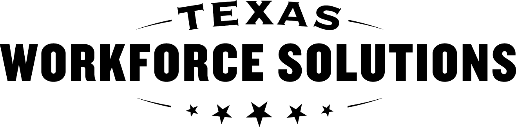 Texas Workforce CommissionVocational Rehabilitation ServicesVocational Adjustment Training (VAT)
Public Transportation Training  Texas Workforce CommissionVocational Rehabilitation ServicesVocational Adjustment Training (VAT)
Public Transportation Training  Texas Workforce CommissionVocational Rehabilitation ServicesVocational Adjustment Training (VAT)
Public Transportation Training  Texas Workforce CommissionVocational Rehabilitation ServicesVocational Adjustment Training (VAT)
Public Transportation Training  Texas Workforce CommissionVocational Rehabilitation ServicesVocational Adjustment Training (VAT)
Public Transportation Training  Texas Workforce CommissionVocational Rehabilitation ServicesVocational Adjustment Training (VAT)
Public Transportation Training  Texas Workforce CommissionVocational Rehabilitation ServicesVocational Adjustment Training (VAT)
Public Transportation Training  Texas Workforce CommissionVocational Rehabilitation ServicesVocational Adjustment Training (VAT)
Public Transportation Training  Texas Workforce CommissionVocational Rehabilitation ServicesVocational Adjustment Training (VAT)
Public Transportation Training  Texas Workforce CommissionVocational Rehabilitation ServicesVocational Adjustment Training (VAT)
Public Transportation Training  Texas Workforce CommissionVocational Rehabilitation ServicesVocational Adjustment Training (VAT)
Public Transportation Training  Texas Workforce CommissionVocational Rehabilitation ServicesVocational Adjustment Training (VAT)
Public Transportation Training  Texas Workforce CommissionVocational Rehabilitation ServicesVocational Adjustment Training (VAT)
Public Transportation Training  Texas Workforce CommissionVocational Rehabilitation ServicesVocational Adjustment Training (VAT)
Public Transportation Training  Texas Workforce CommissionVocational Rehabilitation ServicesVocational Adjustment Training (VAT)
Public Transportation Training  Texas Workforce CommissionVocational Rehabilitation ServicesVocational Adjustment Training (VAT)
Public Transportation Training  Texas Workforce CommissionVocational Rehabilitation ServicesVocational Adjustment Training (VAT)
Public Transportation Training  Texas Workforce CommissionVocational Rehabilitation ServicesVocational Adjustment Training (VAT)
Public Transportation Training  Texas Workforce CommissionVocational Rehabilitation ServicesVocational Adjustment Training (VAT)
Public Transportation Training  Texas Workforce CommissionVocational Rehabilitation ServicesVocational Adjustment Training (VAT)
Public Transportation Training  Texas Workforce CommissionVocational Rehabilitation ServicesVocational Adjustment Training (VAT)
Public Transportation Training  Texas Workforce CommissionVocational Rehabilitation ServicesVocational Adjustment Training (VAT)
Public Transportation Training  General Instructions  General Instructions  General Instructions  General Instructions  General Instructions  General Instructions  General Instructions  General Instructions  General Instructions  General Instructions  General Instructions  General Instructions  General Instructions  General Instructions  General Instructions  General Instructions  General Instructions  General Instructions  General Instructions  General Instructions  General Instructions  General Instructions  General Instructions  General Instructions  General Instructions  General Instructions  General Instructions  General Instructions  The vocational adjustment trainer follows the instructions below when completing this form.   Complete the form electronically (on the computer) and answer all questions.  Write summaries in paragraph form in clear, descriptive English. Leave no blanks. Enter N/A if not applicable.  Print the form, obtain signatures, and submit.  Make certain that all standards are met before submitting this form with an invoice for payment.  The vocational adjustment trainer follows the instructions below when completing this form.   Complete the form electronically (on the computer) and answer all questions.  Write summaries in paragraph form in clear, descriptive English. Leave no blanks. Enter N/A if not applicable.  Print the form, obtain signatures, and submit.  Make certain that all standards are met before submitting this form with an invoice for payment.  The vocational adjustment trainer follows the instructions below when completing this form.   Complete the form electronically (on the computer) and answer all questions.  Write summaries in paragraph form in clear, descriptive English. Leave no blanks. Enter N/A if not applicable.  Print the form, obtain signatures, and submit.  Make certain that all standards are met before submitting this form with an invoice for payment.  The vocational adjustment trainer follows the instructions below when completing this form.   Complete the form electronically (on the computer) and answer all questions.  Write summaries in paragraph form in clear, descriptive English. Leave no blanks. Enter N/A if not applicable.  Print the form, obtain signatures, and submit.  Make certain that all standards are met before submitting this form with an invoice for payment.  The vocational adjustment trainer follows the instructions below when completing this form.   Complete the form electronically (on the computer) and answer all questions.  Write summaries in paragraph form in clear, descriptive English. Leave no blanks. Enter N/A if not applicable.  Print the form, obtain signatures, and submit.  Make certain that all standards are met before submitting this form with an invoice for payment.  The vocational adjustment trainer follows the instructions below when completing this form.   Complete the form electronically (on the computer) and answer all questions.  Write summaries in paragraph form in clear, descriptive English. Leave no blanks. Enter N/A if not applicable.  Print the form, obtain signatures, and submit.  Make certain that all standards are met before submitting this form with an invoice for payment.  The vocational adjustment trainer follows the instructions below when completing this form.   Complete the form electronically (on the computer) and answer all questions.  Write summaries in paragraph form in clear, descriptive English. Leave no blanks. Enter N/A if not applicable.  Print the form, obtain signatures, and submit.  Make certain that all standards are met before submitting this form with an invoice for payment.  The vocational adjustment trainer follows the instructions below when completing this form.   Complete the form electronically (on the computer) and answer all questions.  Write summaries in paragraph form in clear, descriptive English. Leave no blanks. Enter N/A if not applicable.  Print the form, obtain signatures, and submit.  Make certain that all standards are met before submitting this form with an invoice for payment.  The vocational adjustment trainer follows the instructions below when completing this form.   Complete the form electronically (on the computer) and answer all questions.  Write summaries in paragraph form in clear, descriptive English. Leave no blanks. Enter N/A if not applicable.  Print the form, obtain signatures, and submit.  Make certain that all standards are met before submitting this form with an invoice for payment.  The vocational adjustment trainer follows the instructions below when completing this form.   Complete the form electronically (on the computer) and answer all questions.  Write summaries in paragraph form in clear, descriptive English. Leave no blanks. Enter N/A if not applicable.  Print the form, obtain signatures, and submit.  Make certain that all standards are met before submitting this form with an invoice for payment.  The vocational adjustment trainer follows the instructions below when completing this form.   Complete the form electronically (on the computer) and answer all questions.  Write summaries in paragraph form in clear, descriptive English. Leave no blanks. Enter N/A if not applicable.  Print the form, obtain signatures, and submit.  Make certain that all standards are met before submitting this form with an invoice for payment.  The vocational adjustment trainer follows the instructions below when completing this form.   Complete the form electronically (on the computer) and answer all questions.  Write summaries in paragraph form in clear, descriptive English. Leave no blanks. Enter N/A if not applicable.  Print the form, obtain signatures, and submit.  Make certain that all standards are met before submitting this form with an invoice for payment.  The vocational adjustment trainer follows the instructions below when completing this form.   Complete the form electronically (on the computer) and answer all questions.  Write summaries in paragraph form in clear, descriptive English. Leave no blanks. Enter N/A if not applicable.  Print the form, obtain signatures, and submit.  Make certain that all standards are met before submitting this form with an invoice for payment.  The vocational adjustment trainer follows the instructions below when completing this form.   Complete the form electronically (on the computer) and answer all questions.  Write summaries in paragraph form in clear, descriptive English. Leave no blanks. Enter N/A if not applicable.  Print the form, obtain signatures, and submit.  Make certain that all standards are met before submitting this form with an invoice for payment.  The vocational adjustment trainer follows the instructions below when completing this form.   Complete the form electronically (on the computer) and answer all questions.  Write summaries in paragraph form in clear, descriptive English. Leave no blanks. Enter N/A if not applicable.  Print the form, obtain signatures, and submit.  Make certain that all standards are met before submitting this form with an invoice for payment.  The vocational adjustment trainer follows the instructions below when completing this form.   Complete the form electronically (on the computer) and answer all questions.  Write summaries in paragraph form in clear, descriptive English. Leave no blanks. Enter N/A if not applicable.  Print the form, obtain signatures, and submit.  Make certain that all standards are met before submitting this form with an invoice for payment.  The vocational adjustment trainer follows the instructions below when completing this form.   Complete the form electronically (on the computer) and answer all questions.  Write summaries in paragraph form in clear, descriptive English. Leave no blanks. Enter N/A if not applicable.  Print the form, obtain signatures, and submit.  Make certain that all standards are met before submitting this form with an invoice for payment.  The vocational adjustment trainer follows the instructions below when completing this form.   Complete the form electronically (on the computer) and answer all questions.  Write summaries in paragraph form in clear, descriptive English. Leave no blanks. Enter N/A if not applicable.  Print the form, obtain signatures, and submit.  Make certain that all standards are met before submitting this form with an invoice for payment.  The vocational adjustment trainer follows the instructions below when completing this form.   Complete the form electronically (on the computer) and answer all questions.  Write summaries in paragraph form in clear, descriptive English. Leave no blanks. Enter N/A if not applicable.  Print the form, obtain signatures, and submit.  Make certain that all standards are met before submitting this form with an invoice for payment.  The vocational adjustment trainer follows the instructions below when completing this form.   Complete the form electronically (on the computer) and answer all questions.  Write summaries in paragraph form in clear, descriptive English. Leave no blanks. Enter N/A if not applicable.  Print the form, obtain signatures, and submit.  Make certain that all standards are met before submitting this form with an invoice for payment.  The vocational adjustment trainer follows the instructions below when completing this form.   Complete the form electronically (on the computer) and answer all questions.  Write summaries in paragraph form in clear, descriptive English. Leave no blanks. Enter N/A if not applicable.  Print the form, obtain signatures, and submit.  Make certain that all standards are met before submitting this form with an invoice for payment.  The vocational adjustment trainer follows the instructions below when completing this form.   Complete the form electronically (on the computer) and answer all questions.  Write summaries in paragraph form in clear, descriptive English. Leave no blanks. Enter N/A if not applicable.  Print the form, obtain signatures, and submit.  Make certain that all standards are met before submitting this form with an invoice for payment.  The vocational adjustment trainer follows the instructions below when completing this form.   Complete the form electronically (on the computer) and answer all questions.  Write summaries in paragraph form in clear, descriptive English. Leave no blanks. Enter N/A if not applicable.  Print the form, obtain signatures, and submit.  Make certain that all standards are met before submitting this form with an invoice for payment.  The vocational adjustment trainer follows the instructions below when completing this form.   Complete the form electronically (on the computer) and answer all questions.  Write summaries in paragraph form in clear, descriptive English. Leave no blanks. Enter N/A if not applicable.  Print the form, obtain signatures, and submit.  Make certain that all standards are met before submitting this form with an invoice for payment.  The vocational adjustment trainer follows the instructions below when completing this form.   Complete the form electronically (on the computer) and answer all questions.  Write summaries in paragraph form in clear, descriptive English. Leave no blanks. Enter N/A if not applicable.  Print the form, obtain signatures, and submit.  Make certain that all standards are met before submitting this form with an invoice for payment.  The vocational adjustment trainer follows the instructions below when completing this form.   Complete the form electronically (on the computer) and answer all questions.  Write summaries in paragraph form in clear, descriptive English. Leave no blanks. Enter N/A if not applicable.  Print the form, obtain signatures, and submit.  Make certain that all standards are met before submitting this form with an invoice for payment.  The vocational adjustment trainer follows the instructions below when completing this form.   Complete the form electronically (on the computer) and answer all questions.  Write summaries in paragraph form in clear, descriptive English. Leave no blanks. Enter N/A if not applicable.  Print the form, obtain signatures, and submit.  Make certain that all standards are met before submitting this form with an invoice for payment.  The vocational adjustment trainer follows the instructions below when completing this form.   Complete the form electronically (on the computer) and answer all questions.  Write summaries in paragraph form in clear, descriptive English. Leave no blanks. Enter N/A if not applicable.  Print the form, obtain signatures, and submit.  Make certain that all standards are met before submitting this form with an invoice for payment.  Customer Information   Customer Information   Customer Information   Customer Information   Customer Information   Customer Information   Customer Information   Customer Information   Customer Information   Customer Information   Customer Information   Customer Information   Customer Information   Customer Information   Customer Information   Customer Information   Customer Information   Customer Information   Customer Information   Customer Information   Customer Information   Customer Information   Customer Information   Customer Information   Customer Information   Customer Information   Customer Information   Customer Information   Customer’s name:      Customer’s name:      Customer’s name:      Customer’s name:      Customer’s name:      Customer’s name:      Customer’s name:      Customer’s name:      Customer’s name:      Customer’s name:      Customer’s name:      Customer’s name:      Customer’s name:      Customer’s name:      VRS case ID:      VRS case ID:      VRS case ID:      VRS case ID:      VRS case ID:      VRS case ID:      VRS case ID:      VRS case ID:      VRS case ID:      VRS case ID:      VRS case ID:      VRS case ID:      VRS case ID:      VRS case ID:      Service authorization (SA) number:      Service authorization (SA) number:      Service authorization (SA) number:      Service authorization (SA) number:      Service authorization (SA) number:      Service authorization (SA) number:      Service authorization (SA) number:      Service authorization (SA) number:      Service authorization (SA) number:      Service authorization (SA) number:      Service authorization (SA) number:      Service authorization (SA) number:      Service authorization (SA) number:      Service authorization (SA) number:      Service authorization (SA) number:      Service authorization (SA) number:      Service authorization (SA) number:      Service authorization (SA) number:      Service authorization (SA) number:      Service authorization (SA) number:      Service authorization (SA) number:      Service authorization (SA) number:      Service authorization (SA) number:      Service authorization (SA) number:      Service authorization (SA) number:      Service authorization (SA) number:      Service authorization (SA) number:      Service authorization (SA) number:      Training Facts   Training Facts   Training Facts   Training Facts   Training Facts   Training Facts   Training Facts   Training Facts   Training Facts   Training Facts   Training Facts   Training Facts   Training Facts   Training Facts   Training Facts   Training Facts   Training Facts   Training Facts   Training Facts   Training Facts   Training Facts   Training Facts   Training Facts   Training Facts   Training Facts   Training Facts   Training Facts   Training Facts   Training facilitated:	   In a group setting (maximum of four customers for each trainer)     In an individual setting (one trainer to one customer)   A combination of group and individual settings NOTE:  This service cannot be provided remotely.  Training facilitated:	   In a group setting (maximum of four customers for each trainer)     In an individual setting (one trainer to one customer)   A combination of group and individual settings NOTE:  This service cannot be provided remotely.  Training facilitated:	   In a group setting (maximum of four customers for each trainer)     In an individual setting (one trainer to one customer)   A combination of group and individual settings NOTE:  This service cannot be provided remotely.  Training facilitated:	   In a group setting (maximum of four customers for each trainer)     In an individual setting (one trainer to one customer)   A combination of group and individual settings NOTE:  This service cannot be provided remotely.  Training facilitated:	   In a group setting (maximum of four customers for each trainer)     In an individual setting (one trainer to one customer)   A combination of group and individual settings NOTE:  This service cannot be provided remotely.  Training facilitated:	   In a group setting (maximum of four customers for each trainer)     In an individual setting (one trainer to one customer)   A combination of group and individual settings NOTE:  This service cannot be provided remotely.  Training facilitated:	   In a group setting (maximum of four customers for each trainer)     In an individual setting (one trainer to one customer)   A combination of group and individual settings NOTE:  This service cannot be provided remotely.  Training facilitated:	   In a group setting (maximum of four customers for each trainer)     In an individual setting (one trainer to one customer)   A combination of group and individual settings NOTE:  This service cannot be provided remotely.  Training facilitated:	   In a group setting (maximum of four customers for each trainer)     In an individual setting (one trainer to one customer)   A combination of group and individual settings NOTE:  This service cannot be provided remotely.  Training facilitated:	   In a group setting (maximum of four customers for each trainer)     In an individual setting (one trainer to one customer)   A combination of group and individual settings NOTE:  This service cannot be provided remotely.  Training facilitated:	   In a group setting (maximum of four customers for each trainer)     In an individual setting (one trainer to one customer)   A combination of group and individual settings NOTE:  This service cannot be provided remotely.  Training facilitated:	   In a group setting (maximum of four customers for each trainer)     In an individual setting (one trainer to one customer)   A combination of group and individual settings NOTE:  This service cannot be provided remotely.  Training facilitated:	   In a group setting (maximum of four customers for each trainer)     In an individual setting (one trainer to one customer)   A combination of group and individual settings NOTE:  This service cannot be provided remotely.  Training facilitated:	   In a group setting (maximum of four customers for each trainer)     In an individual setting (one trainer to one customer)   A combination of group and individual settings NOTE:  This service cannot be provided remotely.  Training facilitated:	   In a group setting (maximum of four customers for each trainer)     In an individual setting (one trainer to one customer)   A combination of group and individual settings NOTE:  This service cannot be provided remotely.  Training facilitated:	   In a group setting (maximum of four customers for each trainer)     In an individual setting (one trainer to one customer)   A combination of group and individual settings NOTE:  This service cannot be provided remotely.  Training facilitated:	   In a group setting (maximum of four customers for each trainer)     In an individual setting (one trainer to one customer)   A combination of group and individual settings NOTE:  This service cannot be provided remotely.  Training facilitated:	   In a group setting (maximum of four customers for each trainer)     In an individual setting (one trainer to one customer)   A combination of group and individual settings NOTE:  This service cannot be provided remotely.  Training facilitated:	   In a group setting (maximum of four customers for each trainer)     In an individual setting (one trainer to one customer)   A combination of group and individual settings NOTE:  This service cannot be provided remotely.  Training facilitated:	   In a group setting (maximum of four customers for each trainer)     In an individual setting (one trainer to one customer)   A combination of group and individual settings NOTE:  This service cannot be provided remotely.  Training facilitated:	   In a group setting (maximum of four customers for each trainer)     In an individual setting (one trainer to one customer)   A combination of group and individual settings NOTE:  This service cannot be provided remotely.  Training facilitated:	   In a group setting (maximum of four customers for each trainer)     In an individual setting (one trainer to one customer)   A combination of group and individual settings NOTE:  This service cannot be provided remotely.  Training facilitated:	   In a group setting (maximum of four customers for each trainer)     In an individual setting (one trainer to one customer)   A combination of group and individual settings NOTE:  This service cannot be provided remotely.  Training facilitated:	   In a group setting (maximum of four customers for each trainer)     In an individual setting (one trainer to one customer)   A combination of group and individual settings NOTE:  This service cannot be provided remotely.  Training facilitated:	   In a group setting (maximum of four customers for each trainer)     In an individual setting (one trainer to one customer)   A combination of group and individual settings NOTE:  This service cannot be provided remotely.  Training facilitated:	   In a group setting (maximum of four customers for each trainer)     In an individual setting (one trainer to one customer)   A combination of group and individual settings NOTE:  This service cannot be provided remotely.  Training facilitated:	   In a group setting (maximum of four customers for each trainer)     In an individual setting (one trainer to one customer)   A combination of group and individual settings NOTE:  This service cannot be provided remotely.  If training is facilitated in a group setting, record the instructors, and record the VRS case IDs of all customers who participated in the group training session(s).          Note: The provider must ensure a VR3472, Contracted Service Modification Request for Work Readiness has been approved by the VR director prior to the class, for every customer in a group when the  ratio is greater than 1 trainer to 4 customers.     Sign-in sheet for each class must identify the instructor(s) and may be requested to verify class ratio. If training is facilitated in a group setting, record the instructors, and record the VRS case IDs of all customers who participated in the group training session(s).          Note: The provider must ensure a VR3472, Contracted Service Modification Request for Work Readiness has been approved by the VR director prior to the class, for every customer in a group when the  ratio is greater than 1 trainer to 4 customers.     Sign-in sheet for each class must identify the instructor(s) and may be requested to verify class ratio. If training is facilitated in a group setting, record the instructors, and record the VRS case IDs of all customers who participated in the group training session(s).          Note: The provider must ensure a VR3472, Contracted Service Modification Request for Work Readiness has been approved by the VR director prior to the class, for every customer in a group when the  ratio is greater than 1 trainer to 4 customers.     Sign-in sheet for each class must identify the instructor(s) and may be requested to verify class ratio. If training is facilitated in a group setting, record the instructors, and record the VRS case IDs of all customers who participated in the group training session(s).          Note: The provider must ensure a VR3472, Contracted Service Modification Request for Work Readiness has been approved by the VR director prior to the class, for every customer in a group when the  ratio is greater than 1 trainer to 4 customers.     Sign-in sheet for each class must identify the instructor(s) and may be requested to verify class ratio. If training is facilitated in a group setting, record the instructors, and record the VRS case IDs of all customers who participated in the group training session(s).          Note: The provider must ensure a VR3472, Contracted Service Modification Request for Work Readiness has been approved by the VR director prior to the class, for every customer in a group when the  ratio is greater than 1 trainer to 4 customers.     Sign-in sheet for each class must identify the instructor(s) and may be requested to verify class ratio. If training is facilitated in a group setting, record the instructors, and record the VRS case IDs of all customers who participated in the group training session(s).          Note: The provider must ensure a VR3472, Contracted Service Modification Request for Work Readiness has been approved by the VR director prior to the class, for every customer in a group when the  ratio is greater than 1 trainer to 4 customers.     Sign-in sheet for each class must identify the instructor(s) and may be requested to verify class ratio. If training is facilitated in a group setting, record the instructors, and record the VRS case IDs of all customers who participated in the group training session(s).          Note: The provider must ensure a VR3472, Contracted Service Modification Request for Work Readiness has been approved by the VR director prior to the class, for every customer in a group when the  ratio is greater than 1 trainer to 4 customers.     Sign-in sheet for each class must identify the instructor(s) and may be requested to verify class ratio. If training is facilitated in a group setting, record the instructors, and record the VRS case IDs of all customers who participated in the group training session(s).          Note: The provider must ensure a VR3472, Contracted Service Modification Request for Work Readiness has been approved by the VR director prior to the class, for every customer in a group when the  ratio is greater than 1 trainer to 4 customers.     Sign-in sheet for each class must identify the instructor(s) and may be requested to verify class ratio. If training is facilitated in a group setting, record the instructors, and record the VRS case IDs of all customers who participated in the group training session(s).          Note: The provider must ensure a VR3472, Contracted Service Modification Request for Work Readiness has been approved by the VR director prior to the class, for every customer in a group when the  ratio is greater than 1 trainer to 4 customers.     Sign-in sheet for each class must identify the instructor(s) and may be requested to verify class ratio. If training is facilitated in a group setting, record the instructors, and record the VRS case IDs of all customers who participated in the group training session(s).          Note: The provider must ensure a VR3472, Contracted Service Modification Request for Work Readiness has been approved by the VR director prior to the class, for every customer in a group when the  ratio is greater than 1 trainer to 4 customers.     Sign-in sheet for each class must identify the instructor(s) and may be requested to verify class ratio. If training is facilitated in a group setting, record the instructors, and record the VRS case IDs of all customers who participated in the group training session(s).          Note: The provider must ensure a VR3472, Contracted Service Modification Request for Work Readiness has been approved by the VR director prior to the class, for every customer in a group when the  ratio is greater than 1 trainer to 4 customers.     Sign-in sheet for each class must identify the instructor(s) and may be requested to verify class ratio. If training is facilitated in a group setting, record the instructors, and record the VRS case IDs of all customers who participated in the group training session(s).          Note: The provider must ensure a VR3472, Contracted Service Modification Request for Work Readiness has been approved by the VR director prior to the class, for every customer in a group when the  ratio is greater than 1 trainer to 4 customers.     Sign-in sheet for each class must identify the instructor(s) and may be requested to verify class ratio. If training is facilitated in a group setting, record the instructors, and record the VRS case IDs of all customers who participated in the group training session(s).          Note: The provider must ensure a VR3472, Contracted Service Modification Request for Work Readiness has been approved by the VR director prior to the class, for every customer in a group when the  ratio is greater than 1 trainer to 4 customers.     Sign-in sheet for each class must identify the instructor(s) and may be requested to verify class ratio. If training is facilitated in a group setting, record the instructors, and record the VRS case IDs of all customers who participated in the group training session(s).          Note: The provider must ensure a VR3472, Contracted Service Modification Request for Work Readiness has been approved by the VR director prior to the class, for every customer in a group when the  ratio is greater than 1 trainer to 4 customers.     Sign-in sheet for each class must identify the instructor(s) and may be requested to verify class ratio. If training is facilitated in a group setting, record the instructors, and record the VRS case IDs of all customers who participated in the group training session(s).          Note: The provider must ensure a VR3472, Contracted Service Modification Request for Work Readiness has been approved by the VR director prior to the class, for every customer in a group when the  ratio is greater than 1 trainer to 4 customers.     Sign-in sheet for each class must identify the instructor(s) and may be requested to verify class ratio. If training is facilitated in a group setting, record the instructors, and record the VRS case IDs of all customers who participated in the group training session(s).          Note: The provider must ensure a VR3472, Contracted Service Modification Request for Work Readiness has been approved by the VR director prior to the class, for every customer in a group when the  ratio is greater than 1 trainer to 4 customers.     Sign-in sheet for each class must identify the instructor(s) and may be requested to verify class ratio. If training is facilitated in a group setting, record the instructors, and record the VRS case IDs of all customers who participated in the group training session(s).          Note: The provider must ensure a VR3472, Contracted Service Modification Request for Work Readiness has been approved by the VR director prior to the class, for every customer in a group when the  ratio is greater than 1 trainer to 4 customers.     Sign-in sheet for each class must identify the instructor(s) and may be requested to verify class ratio. If training is facilitated in a group setting, record the instructors, and record the VRS case IDs of all customers who participated in the group training session(s).          Note: The provider must ensure a VR3472, Contracted Service Modification Request for Work Readiness has been approved by the VR director prior to the class, for every customer in a group when the  ratio is greater than 1 trainer to 4 customers.     Sign-in sheet for each class must identify the instructor(s) and may be requested to verify class ratio. If training is facilitated in a group setting, record the instructors, and record the VRS case IDs of all customers who participated in the group training session(s).          Note: The provider must ensure a VR3472, Contracted Service Modification Request for Work Readiness has been approved by the VR director prior to the class, for every customer in a group when the  ratio is greater than 1 trainer to 4 customers.     Sign-in sheet for each class must identify the instructor(s) and may be requested to verify class ratio. If training is facilitated in a group setting, record the instructors, and record the VRS case IDs of all customers who participated in the group training session(s).          Note: The provider must ensure a VR3472, Contracted Service Modification Request for Work Readiness has been approved by the VR director prior to the class, for every customer in a group when the  ratio is greater than 1 trainer to 4 customers.     Sign-in sheet for each class must identify the instructor(s) and may be requested to verify class ratio. If training is facilitated in a group setting, record the instructors, and record the VRS case IDs of all customers who participated in the group training session(s).          Note: The provider must ensure a VR3472, Contracted Service Modification Request for Work Readiness has been approved by the VR director prior to the class, for every customer in a group when the  ratio is greater than 1 trainer to 4 customers.     Sign-in sheet for each class must identify the instructor(s) and may be requested to verify class ratio. If training is facilitated in a group setting, record the instructors, and record the VRS case IDs of all customers who participated in the group training session(s).          Note: The provider must ensure a VR3472, Contracted Service Modification Request for Work Readiness has been approved by the VR director prior to the class, for every customer in a group when the  ratio is greater than 1 trainer to 4 customers.     Sign-in sheet for each class must identify the instructor(s) and may be requested to verify class ratio. If training is facilitated in a group setting, record the instructors, and record the VRS case IDs of all customers who participated in the group training session(s).          Note: The provider must ensure a VR3472, Contracted Service Modification Request for Work Readiness has been approved by the VR director prior to the class, for every customer in a group when the  ratio is greater than 1 trainer to 4 customers.     Sign-in sheet for each class must identify the instructor(s) and may be requested to verify class ratio. If training is facilitated in a group setting, record the instructors, and record the VRS case IDs of all customers who participated in the group training session(s).          Note: The provider must ensure a VR3472, Contracted Service Modification Request for Work Readiness has been approved by the VR director prior to the class, for every customer in a group when the  ratio is greater than 1 trainer to 4 customers.     Sign-in sheet for each class must identify the instructor(s) and may be requested to verify class ratio. If training is facilitated in a group setting, record the instructors, and record the VRS case IDs of all customers who participated in the group training session(s).          Note: The provider must ensure a VR3472, Contracted Service Modification Request for Work Readiness has been approved by the VR director prior to the class, for every customer in a group when the  ratio is greater than 1 trainer to 4 customers.     Sign-in sheet for each class must identify the instructor(s) and may be requested to verify class ratio. If training is facilitated in a group setting, record the instructors, and record the VRS case IDs of all customers who participated in the group training session(s).          Note: The provider must ensure a VR3472, Contracted Service Modification Request for Work Readiness has been approved by the VR director prior to the class, for every customer in a group when the  ratio is greater than 1 trainer to 4 customers.     Sign-in sheet for each class must identify the instructor(s) and may be requested to verify class ratio. If training is facilitated in a group setting, record the instructors, and record the VRS case IDs of all customers who participated in the group training session(s).          Note: The provider must ensure a VR3472, Contracted Service Modification Request for Work Readiness has been approved by the VR director prior to the class, for every customer in a group when the  ratio is greater than 1 trainer to 4 customers.     Sign-in sheet for each class must identify the instructor(s) and may be requested to verify class ratio. If training is facilitated in a group setting, record the instructors, and record the VRS case IDs of all customers who participated in the group training session(s).          Note: The provider must ensure a VR3472, Contracted Service Modification Request for Work Readiness has been approved by the VR director prior to the class, for every customer in a group when the  ratio is greater than 1 trainer to 4 customers.     Sign-in sheet for each class must identify the instructor(s) and may be requested to verify class ratio. Instructors:Instructors:Instructors:Instructors:Instructors:Instructors:Instructors:Instructors:Instructors:Instructors:Instructors:Instructors:Instructors:Instructors:Instructors:Instructors:Instructors:Instructors:Instructors:Instructors:Instructors:Instructors:Instructors:Instructors:Instructors:Instructors:Instructors:Instructors:  1.        1.        1.        1.        1.        1.        1.        2.        2.        2.        2.        2.        2.        2.        2.        2.        2.        2.        3.        3.        3.        3.        3.        3.        3.        3.        3.        3.      Customers: Customers: Customers: Customers: Customers: Customers: Customers: Customers: Customers: Customers: Customers: Customers: Customers: Customers: Customers: Customers: Customers: Customers: Customers: Customers: Customers: Customers: Customers: Customers: Customers: Customers: Customers: Customers:   1.        1.        1.        1.        1.        1.        1.        2.        2.        2.        2.        2.        2.        2.        2.        2.        2.        2.        3.        3.        3.        3.        3.        3.        3.        3.        3.        3.        4.        4.        4.        4.        4.        4.        4.        5.        5.        5.        5.        5.        5.        5.        5.        5.        5.        5.        6.        6.        6.        6.        6.        6.        6.        6.        6.        6.      Training instructional approaches used in the delivery of the curriculum to meet the customer’s learning styles and preferences (Mark all that apply.):    Training instructional approaches used in the delivery of the curriculum to meet the customer’s learning styles and preferences (Mark all that apply.):    Training instructional approaches used in the delivery of the curriculum to meet the customer’s learning styles and preferences (Mark all that apply.):    Training instructional approaches used in the delivery of the curriculum to meet the customer’s learning styles and preferences (Mark all that apply.):    Training instructional approaches used in the delivery of the curriculum to meet the customer’s learning styles and preferences (Mark all that apply.):    Training instructional approaches used in the delivery of the curriculum to meet the customer’s learning styles and preferences (Mark all that apply.):    Training instructional approaches used in the delivery of the curriculum to meet the customer’s learning styles and preferences (Mark all that apply.):    Training instructional approaches used in the delivery of the curriculum to meet the customer’s learning styles and preferences (Mark all that apply.):    Training instructional approaches used in the delivery of the curriculum to meet the customer’s learning styles and preferences (Mark all that apply.):    Training instructional approaches used in the delivery of the curriculum to meet the customer’s learning styles and preferences (Mark all that apply.):    Training instructional approaches used in the delivery of the curriculum to meet the customer’s learning styles and preferences (Mark all that apply.):    Training instructional approaches used in the delivery of the curriculum to meet the customer’s learning styles and preferences (Mark all that apply.):    Training instructional approaches used in the delivery of the curriculum to meet the customer’s learning styles and preferences (Mark all that apply.):    Training instructional approaches used in the delivery of the curriculum to meet the customer’s learning styles and preferences (Mark all that apply.):    Training instructional approaches used in the delivery of the curriculum to meet the customer’s learning styles and preferences (Mark all that apply.):    Training instructional approaches used in the delivery of the curriculum to meet the customer’s learning styles and preferences (Mark all that apply.):    Training instructional approaches used in the delivery of the curriculum to meet the customer’s learning styles and preferences (Mark all that apply.):    Training instructional approaches used in the delivery of the curriculum to meet the customer’s learning styles and preferences (Mark all that apply.):    Training instructional approaches used in the delivery of the curriculum to meet the customer’s learning styles and preferences (Mark all that apply.):    Training instructional approaches used in the delivery of the curriculum to meet the customer’s learning styles and preferences (Mark all that apply.):    Training instructional approaches used in the delivery of the curriculum to meet the customer’s learning styles and preferences (Mark all that apply.):    Training instructional approaches used in the delivery of the curriculum to meet the customer’s learning styles and preferences (Mark all that apply.):    Training instructional approaches used in the delivery of the curriculum to meet the customer’s learning styles and preferences (Mark all that apply.):    Training instructional approaches used in the delivery of the curriculum to meet the customer’s learning styles and preferences (Mark all that apply.):    Training instructional approaches used in the delivery of the curriculum to meet the customer’s learning styles and preferences (Mark all that apply.):    Training instructional approaches used in the delivery of the curriculum to meet the customer’s learning styles and preferences (Mark all that apply.):    Training instructional approaches used in the delivery of the curriculum to meet the customer’s learning styles and preferences (Mark all that apply.):    Training instructional approaches used in the delivery of the curriculum to meet the customer’s learning styles and preferences (Mark all that apply.):       Discussions   Discussions   Discussions   Discussions   Discussions   PowerPoint presentations   PowerPoint presentations   PowerPoint presentations   PowerPoint presentations   PowerPoint presentations   PowerPoint presentations   PowerPoint presentations   PowerPoint presentations   PowerPoint presentations   PowerPoint presentations   PowerPoint presentations   PowerPoint presentations   PowerPoint presentations   PowerPoint presentations   Inquiry-based instructions   Inquiry-based instructions   Inquiry-based instructions   Inquiry-based instructions   Inquiry-based instructions   Inquiry-based instructions   Inquiry-based instructions   Inquiry-based instructions   Inquiry-based instructions   Hands-on experiments   Hands-on experiments   Hands-on experiments   Hands-on experiments   Hands-on experiments   Project and problem-based learning   Project and problem-based learning   Project and problem-based learning   Project and problem-based learning   Project and problem-based learning   Project and problem-based learning   Project and problem-based learning   Project and problem-based learning   Project and problem-based learning   Project and problem-based learning   Project and problem-based learning   Project and problem-based learning   Project and problem-based learning   Project and problem-based learning   Computer-aided instructions   Computer-aided instructions   Computer-aided instructions   Computer-aided instructions   Computer-aided instructions   Computer-aided instructions   Computer-aided instructions   Computer-aided instructions   Computer-aided instructions   Others: Describe:         Others: Describe:         Others: Describe:         Others: Describe:         Others: Describe:         Others: Describe:         Others: Describe:         Others: Describe:         Others: Describe:         Others: Describe:         Others: Describe:         Others: Describe:         Others: Describe:         Others: Describe:         Others: Describe:         Others: Describe:         Others: Describe:         Others: Describe:         Others: Describe:         Others: Describe:         Others: Describe:         Others: Describe:         Others: Describe:         Others: Describe:         Others: Describe:         Others: Describe:         Others: Describe:         Others: Describe:      Customer’s Responses to Curriculum   Customer’s Responses to Curriculum   Customer’s Responses to Curriculum   Customer’s Responses to Curriculum   Customer’s Responses to Curriculum   Customer’s Responses to Curriculum   Customer’s Responses to Curriculum   Customer’s Responses to Curriculum   Customer’s Responses to Curriculum   Customer’s Responses to Curriculum   Customer’s Responses to Curriculum   Customer’s Responses to Curriculum   Customer’s Responses to Curriculum   Customer’s Responses to Curriculum   Customer’s Responses to Curriculum   Customer’s Responses to Curriculum   Customer’s Responses to Curriculum   Customer’s Responses to Curriculum   Customer’s Responses to Curriculum   Customer’s Responses to Curriculum   Customer’s Responses to Curriculum   Customer’s Responses to Curriculum   Customer’s Responses to Curriculum   Customer’s Responses to Curriculum   Customer’s Responses to Curriculum   Customer’s Responses to Curriculum   Customer’s Responses to Curriculum   Customer’s Responses to Curriculum   Instructions: Record the date(s) each task listed within the module was completed. After the module is complete, use the scale below to rate the customer’s competency related to the skills and knowledge areas list below.   Only the elements necessary for the customer to successfully use the transportation are completed.  N/A used for elements the customer is not trained in.  Instructions: Record the date(s) each task listed within the module was completed. After the module is complete, use the scale below to rate the customer’s competency related to the skills and knowledge areas list below.   Only the elements necessary for the customer to successfully use the transportation are completed.  N/A used for elements the customer is not trained in.  Instructions: Record the date(s) each task listed within the module was completed. After the module is complete, use the scale below to rate the customer’s competency related to the skills and knowledge areas list below.   Only the elements necessary for the customer to successfully use the transportation are completed.  N/A used for elements the customer is not trained in.  Instructions: Record the date(s) each task listed within the module was completed. After the module is complete, use the scale below to rate the customer’s competency related to the skills and knowledge areas list below.   Only the elements necessary for the customer to successfully use the transportation are completed.  N/A used for elements the customer is not trained in.  Instructions: Record the date(s) each task listed within the module was completed. After the module is complete, use the scale below to rate the customer’s competency related to the skills and knowledge areas list below.   Only the elements necessary for the customer to successfully use the transportation are completed.  N/A used for elements the customer is not trained in.  Instructions: Record the date(s) each task listed within the module was completed. After the module is complete, use the scale below to rate the customer’s competency related to the skills and knowledge areas list below.   Only the elements necessary for the customer to successfully use the transportation are completed.  N/A used for elements the customer is not trained in.  Instructions: Record the date(s) each task listed within the module was completed. After the module is complete, use the scale below to rate the customer’s competency related to the skills and knowledge areas list below.   Only the elements necessary for the customer to successfully use the transportation are completed.  N/A used for elements the customer is not trained in.  Instructions: Record the date(s) each task listed within the module was completed. After the module is complete, use the scale below to rate the customer’s competency related to the skills and knowledge areas list below.   Only the elements necessary for the customer to successfully use the transportation are completed.  N/A used for elements the customer is not trained in.  Instructions: Record the date(s) each task listed within the module was completed. After the module is complete, use the scale below to rate the customer’s competency related to the skills and knowledge areas list below.   Only the elements necessary for the customer to successfully use the transportation are completed.  N/A used for elements the customer is not trained in.  Instructions: Record the date(s) each task listed within the module was completed. After the module is complete, use the scale below to rate the customer’s competency related to the skills and knowledge areas list below.   Only the elements necessary for the customer to successfully use the transportation are completed.  N/A used for elements the customer is not trained in.  Instructions: Record the date(s) each task listed within the module was completed. After the module is complete, use the scale below to rate the customer’s competency related to the skills and knowledge areas list below.   Only the elements necessary for the customer to successfully use the transportation are completed.  N/A used for elements the customer is not trained in.  Instructions: Record the date(s) each task listed within the module was completed. After the module is complete, use the scale below to rate the customer’s competency related to the skills and knowledge areas list below.   Only the elements necessary for the customer to successfully use the transportation are completed.  N/A used for elements the customer is not trained in.  Instructions: Record the date(s) each task listed within the module was completed. After the module is complete, use the scale below to rate the customer’s competency related to the skills and knowledge areas list below.   Only the elements necessary for the customer to successfully use the transportation are completed.  N/A used for elements the customer is not trained in.  Instructions: Record the date(s) each task listed within the module was completed. After the module is complete, use the scale below to rate the customer’s competency related to the skills and knowledge areas list below.   Only the elements necessary for the customer to successfully use the transportation are completed.  N/A used for elements the customer is not trained in.  Instructions: Record the date(s) each task listed within the module was completed. After the module is complete, use the scale below to rate the customer’s competency related to the skills and knowledge areas list below.   Only the elements necessary for the customer to successfully use the transportation are completed.  N/A used for elements the customer is not trained in.  Instructions: Record the date(s) each task listed within the module was completed. After the module is complete, use the scale below to rate the customer’s competency related to the skills and knowledge areas list below.   Only the elements necessary for the customer to successfully use the transportation are completed.  N/A used for elements the customer is not trained in.  Instructions: Record the date(s) each task listed within the module was completed. After the module is complete, use the scale below to rate the customer’s competency related to the skills and knowledge areas list below.   Only the elements necessary for the customer to successfully use the transportation are completed.  N/A used for elements the customer is not trained in.  Instructions: Record the date(s) each task listed within the module was completed. After the module is complete, use the scale below to rate the customer’s competency related to the skills and knowledge areas list below.   Only the elements necessary for the customer to successfully use the transportation are completed.  N/A used for elements the customer is not trained in.  Instructions: Record the date(s) each task listed within the module was completed. After the module is complete, use the scale below to rate the customer’s competency related to the skills and knowledge areas list below.   Only the elements necessary for the customer to successfully use the transportation are completed.  N/A used for elements the customer is not trained in.  Instructions: Record the date(s) each task listed within the module was completed. After the module is complete, use the scale below to rate the customer’s competency related to the skills and knowledge areas list below.   Only the elements necessary for the customer to successfully use the transportation are completed.  N/A used for elements the customer is not trained in.  Instructions: Record the date(s) each task listed within the module was completed. After the module is complete, use the scale below to rate the customer’s competency related to the skills and knowledge areas list below.   Only the elements necessary for the customer to successfully use the transportation are completed.  N/A used for elements the customer is not trained in.  Instructions: Record the date(s) each task listed within the module was completed. After the module is complete, use the scale below to rate the customer’s competency related to the skills and knowledge areas list below.   Only the elements necessary for the customer to successfully use the transportation are completed.  N/A used for elements the customer is not trained in.  Instructions: Record the date(s) each task listed within the module was completed. After the module is complete, use the scale below to rate the customer’s competency related to the skills and knowledge areas list below.   Only the elements necessary for the customer to successfully use the transportation are completed.  N/A used for elements the customer is not trained in.  Instructions: Record the date(s) each task listed within the module was completed. After the module is complete, use the scale below to rate the customer’s competency related to the skills and knowledge areas list below.   Only the elements necessary for the customer to successfully use the transportation are completed.  N/A used for elements the customer is not trained in.  Instructions: Record the date(s) each task listed within the module was completed. After the module is complete, use the scale below to rate the customer’s competency related to the skills and knowledge areas list below.   Only the elements necessary for the customer to successfully use the transportation are completed.  N/A used for elements the customer is not trained in.  Instructions: Record the date(s) each task listed within the module was completed. After the module is complete, use the scale below to rate the customer’s competency related to the skills and knowledge areas list below.   Only the elements necessary for the customer to successfully use the transportation are completed.  N/A used for elements the customer is not trained in.  Instructions: Record the date(s) each task listed within the module was completed. After the module is complete, use the scale below to rate the customer’s competency related to the skills and knowledge areas list below.   Only the elements necessary for the customer to successfully use the transportation are completed.  N/A used for elements the customer is not trained in.  Instructions: Record the date(s) each task listed within the module was completed. After the module is complete, use the scale below to rate the customer’s competency related to the skills and knowledge areas list below.   Only the elements necessary for the customer to successfully use the transportation are completed.  N/A used for elements the customer is not trained in.  Key or Level    Key or Level    Description of Competency LevelDescription of Competency LevelDescription of Competency LevelDescription of Competency LevelDescription of Competency LevelDescription of Competency LevelDescription of Competency LevelDescription of Competency LevelDescription of Competency LevelDescription of Competency LevelDescription of Competency LevelDescription of Competency LevelDescription of Competency LevelDescription of Competency LevelDescription of Competency LevelDescription of Competency LevelDescription of Competency LevelDescription of Competency LevelDescription of Competency LevelDescription of Competency LevelDescription of Competency LevelDescription of Competency LevelDescription of Competency LevelDescription of Competency LevelDescription of Competency LevelDescription of Competency LevelMarginalMarginalLimited or no understanding or knowledge Requires supervision the majority of the timeLimited or no understanding or knowledge Requires supervision the majority of the timeLimited or no understanding or knowledge Requires supervision the majority of the timeLimited or no understanding or knowledge Requires supervision the majority of the timeLimited or no understanding or knowledge Requires supervision the majority of the timeLimited or no understanding or knowledge Requires supervision the majority of the timeLimited or no understanding or knowledge Requires supervision the majority of the timeLimited or no understanding or knowledge Requires supervision the majority of the timeLimited or no understanding or knowledge Requires supervision the majority of the timeLimited or no understanding or knowledge Requires supervision the majority of the timeLimited or no understanding or knowledge Requires supervision the majority of the timeLimited or no understanding or knowledge Requires supervision the majority of the timeLimited or no understanding or knowledge Requires supervision the majority of the timeLimited or no understanding or knowledge Requires supervision the majority of the timeLimited or no understanding or knowledge Requires supervision the majority of the timeLimited or no understanding or knowledge Requires supervision the majority of the timeLimited or no understanding or knowledge Requires supervision the majority of the timeLimited or no understanding or knowledge Requires supervision the majority of the timeLimited or no understanding or knowledge Requires supervision the majority of the timeLimited or no understanding or knowledge Requires supervision the majority of the timeLimited or no understanding or knowledge Requires supervision the majority of the timeLimited or no understanding or knowledge Requires supervision the majority of the timeLimited or no understanding or knowledge Requires supervision the majority of the timeLimited or no understanding or knowledge Requires supervision the majority of the timeLimited or no understanding or knowledge Requires supervision the majority of the timeLimited or no understanding or knowledge Requires supervision the majority of the timeBasicBasicBasic understanding or knowledge Requires some guidance or supervision Basic understanding or knowledge Requires some guidance or supervision Basic understanding or knowledge Requires some guidance or supervision Basic understanding or knowledge Requires some guidance or supervision Basic understanding or knowledge Requires some guidance or supervision Basic understanding or knowledge Requires some guidance or supervision Basic understanding or knowledge Requires some guidance or supervision Basic understanding or knowledge Requires some guidance or supervision Basic understanding or knowledge Requires some guidance or supervision Basic understanding or knowledge Requires some guidance or supervision Basic understanding or knowledge Requires some guidance or supervision Basic understanding or knowledge Requires some guidance or supervision Basic understanding or knowledge Requires some guidance or supervision Basic understanding or knowledge Requires some guidance or supervision Basic understanding or knowledge Requires some guidance or supervision Basic understanding or knowledge Requires some guidance or supervision Basic understanding or knowledge Requires some guidance or supervision Basic understanding or knowledge Requires some guidance or supervision Basic understanding or knowledge Requires some guidance or supervision Basic understanding or knowledge Requires some guidance or supervision Basic understanding or knowledge Requires some guidance or supervision Basic understanding or knowledge Requires some guidance or supervision Basic understanding or knowledge Requires some guidance or supervision Basic understanding or knowledge Requires some guidance or supervision Basic understanding or knowledge Requires some guidance or supervision Basic understanding or knowledge Requires some guidance or supervision ProficientProficientDetailed understanding or knowledge Capable of assisting others in the application of skills and tasksRequires minimum guidance or supervision and works independentlyDetailed understanding or knowledge Capable of assisting others in the application of skills and tasksRequires minimum guidance or supervision and works independentlyDetailed understanding or knowledge Capable of assisting others in the application of skills and tasksRequires minimum guidance or supervision and works independentlyDetailed understanding or knowledge Capable of assisting others in the application of skills and tasksRequires minimum guidance or supervision and works independentlyDetailed understanding or knowledge Capable of assisting others in the application of skills and tasksRequires minimum guidance or supervision and works independentlyDetailed understanding or knowledge Capable of assisting others in the application of skills and tasksRequires minimum guidance or supervision and works independentlyDetailed understanding or knowledge Capable of assisting others in the application of skills and tasksRequires minimum guidance or supervision and works independentlyDetailed understanding or knowledge Capable of assisting others in the application of skills and tasksRequires minimum guidance or supervision and works independentlyDetailed understanding or knowledge Capable of assisting others in the application of skills and tasksRequires minimum guidance or supervision and works independentlyDetailed understanding or knowledge Capable of assisting others in the application of skills and tasksRequires minimum guidance or supervision and works independentlyDetailed understanding or knowledge Capable of assisting others in the application of skills and tasksRequires minimum guidance or supervision and works independentlyDetailed understanding or knowledge Capable of assisting others in the application of skills and tasksRequires minimum guidance or supervision and works independentlyDetailed understanding or knowledge Capable of assisting others in the application of skills and tasksRequires minimum guidance or supervision and works independentlyDetailed understanding or knowledge Capable of assisting others in the application of skills and tasksRequires minimum guidance or supervision and works independentlyDetailed understanding or knowledge Capable of assisting others in the application of skills and tasksRequires minimum guidance or supervision and works independentlyDetailed understanding or knowledge Capable of assisting others in the application of skills and tasksRequires minimum guidance or supervision and works independentlyDetailed understanding or knowledge Capable of assisting others in the application of skills and tasksRequires minimum guidance or supervision and works independentlyDetailed understanding or knowledge Capable of assisting others in the application of skills and tasksRequires minimum guidance or supervision and works independentlyDetailed understanding or knowledge Capable of assisting others in the application of skills and tasksRequires minimum guidance or supervision and works independentlyDetailed understanding or knowledge Capable of assisting others in the application of skills and tasksRequires minimum guidance or supervision and works independentlyDetailed understanding or knowledge Capable of assisting others in the application of skills and tasksRequires minimum guidance or supervision and works independentlyDetailed understanding or knowledge Capable of assisting others in the application of skills and tasksRequires minimum guidance or supervision and works independentlyDetailed understanding or knowledge Capable of assisting others in the application of skills and tasksRequires minimum guidance or supervision and works independentlyDetailed understanding or knowledge Capable of assisting others in the application of skills and tasksRequires minimum guidance or supervision and works independentlyDetailed understanding or knowledge Capable of assisting others in the application of skills and tasksRequires minimum guidance or supervision and works independentlyDetailed understanding or knowledge Capable of assisting others in the application of skills and tasksRequires minimum guidance or supervision and works independentlyN/AN/A Not addressed, reason must be documented in Additional Comment Section Not addressed, reason must be documented in Additional Comment Section Not addressed, reason must be documented in Additional Comment Section Not addressed, reason must be documented in Additional Comment Section Not addressed, reason must be documented in Additional Comment Section Not addressed, reason must be documented in Additional Comment Section Not addressed, reason must be documented in Additional Comment Section Not addressed, reason must be documented in Additional Comment Section Not addressed, reason must be documented in Additional Comment Section Not addressed, reason must be documented in Additional Comment Section Not addressed, reason must be documented in Additional Comment Section Not addressed, reason must be documented in Additional Comment Section Not addressed, reason must be documented in Additional Comment Section Not addressed, reason must be documented in Additional Comment Section Not addressed, reason must be documented in Additional Comment Section Not addressed, reason must be documented in Additional Comment Section Not addressed, reason must be documented in Additional Comment Section Not addressed, reason must be documented in Additional Comment Section Not addressed, reason must be documented in Additional Comment Section Not addressed, reason must be documented in Additional Comment Section Not addressed, reason must be documented in Additional Comment Section Not addressed, reason must be documented in Additional Comment Section Not addressed, reason must be documented in Additional Comment Section Not addressed, reason must be documented in Additional Comment Section Not addressed, reason must be documented in Additional Comment Section Not addressed, reason must be documented in Additional Comment SectionPublic Transportation Training required module elementsPublic Transportation Training required module elementsPublic Transportation Training required module elementsPublic Transportation Training required module elementsPublic Transportation Training required module elementsPublic Transportation Training required module elementsPublic Transportation Training required module elementsPublic Transportation Training required module elementsPublic Transportation Training required module elementsPublic Transportation Training required module elementsPublic Transportation Training required module elementsPublic Transportation Training required module elementsDate CompletedDate CompletedDate CompletedDate CompletedMarginalMarginalMarginalMarginalBasicBasicBasicProficientProficientProficientN/AN/ACustomer’s understanding of:  Customer’s understanding of:  Customer’s understanding of:  Customer’s understanding of:  Customer’s understanding of:  Customer’s understanding of:  Customer’s understanding of:  Customer’s understanding of:  Customer’s understanding of:  Customer’s understanding of:  Customer’s understanding of:  Customer’s understanding of:  Customer’s understanding of:  Customer’s understanding of:  Customer’s understanding of:  Customer’s understanding of:  Customer’s understanding of:  Customer’s understanding of:  Customer’s understanding of:  Customer’s understanding of:  Customer’s understanding of:  Customer’s understanding of:  Customer’s understanding of:  Customer’s understanding of:  Customer’s understanding of:  Customer’s understanding of:  Customer’s understanding of:  Customer’s understanding of:  Public transportation options available in the customer’s community including fixed bus routes, para-transit, taxi, trams and subways, and rural transportation optionsPublic transportation options available in the customer’s community including fixed bus routes, para-transit, taxi, trams and subways, and rural transportation optionsPublic transportation options available in the customer’s community including fixed bus routes, para-transit, taxi, trams and subways, and rural transportation optionsPublic transportation options available in the customer’s community including fixed bus routes, para-transit, taxi, trams and subways, and rural transportation optionsPublic transportation options available in the customer’s community including fixed bus routes, para-transit, taxi, trams and subways, and rural transportation optionsPublic transportation options available in the customer’s community including fixed bus routes, para-transit, taxi, trams and subways, and rural transportation optionsPublic transportation options available in the customer’s community including fixed bus routes, para-transit, taxi, trams and subways, and rural transportation optionsPublic transportation options available in the customer’s community including fixed bus routes, para-transit, taxi, trams and subways, and rural transportation optionsPublic transportation options available in the customer’s community including fixed bus routes, para-transit, taxi, trams and subways, and rural transportation optionsPublic transportation options available in the customer’s community including fixed bus routes, para-transit, taxi, trams and subways, and rural transportation optionsPublic transportation options available in the customer’s community including fixed bus routes, para-transit, taxi, trams and subways, and rural transportation optionsPublic transportation options available in the customer’s community including fixed bus routes, para-transit, taxi, trams and subways, and rural transportation optionsPublic transportation options available in the customer’s community including fixed bus routes, para-transit, taxi, trams and subways, and rural transportation optionsHow to obtain passes and tickets or pay fares for transportation optionsHow to obtain passes and tickets or pay fares for transportation optionsHow to obtain passes and tickets or pay fares for transportation optionsHow to obtain passes and tickets or pay fares for transportation optionsHow to obtain passes and tickets or pay fares for transportation optionsHow to obtain passes and tickets or pay fares for transportation optionsHow to obtain passes and tickets or pay fares for transportation optionsHow to obtain passes and tickets or pay fares for transportation optionsHow to obtain passes and tickets or pay fares for transportation optionsHow to obtain passes and tickets or pay fares for transportation optionsHow to obtain passes and tickets or pay fares for transportation optionsHow to obtain passes and tickets or pay fares for transportation optionsHow to obtain passes and tickets or pay fares for transportation optionsHow to use schedules and route map(s) for transportation optionsHow to use schedules and route map(s) for transportation optionsHow to use schedules and route map(s) for transportation optionsHow to use schedules and route map(s) for transportation optionsHow to use schedules and route map(s) for transportation optionsHow to use schedules and route map(s) for transportation optionsHow to use schedules and route map(s) for transportation optionsHow to use schedules and route map(s) for transportation optionsHow to use schedules and route map(s) for transportation optionsHow to use schedules and route map(s) for transportation optionsHow to use schedules and route map(s) for transportation optionsHow to use schedules and route map(s) for transportation optionsHow to use schedules and route map(s) for transportation optionsHow to contact public transportation providers (bus, taxi, etc.) How to contact public transportation providers (bus, taxi, etc.) How to contact public transportation providers (bus, taxi, etc.) How to contact public transportation providers (bus, taxi, etc.) How to contact public transportation providers (bus, taxi, etc.) How to contact public transportation providers (bus, taxi, etc.) How to contact public transportation providers (bus, taxi, etc.) How to contact public transportation providers (bus, taxi, etc.) How to contact public transportation providers (bus, taxi, etc.) How to contact public transportation providers (bus, taxi, etc.) How to contact public transportation providers (bus, taxi, etc.) How to contact public transportation providers (bus, taxi, etc.) How to contact public transportation providers (bus, taxi, etc.) How to plan a trip using public transportation options (bus, taxi, etc.)How to plan a trip using public transportation options (bus, taxi, etc.)How to plan a trip using public transportation options (bus, taxi, etc.)How to plan a trip using public transportation options (bus, taxi, etc.)How to plan a trip using public transportation options (bus, taxi, etc.)How to plan a trip using public transportation options (bus, taxi, etc.)How to plan a trip using public transportation options (bus, taxi, etc.)How to plan a trip using public transportation options (bus, taxi, etc.)How to plan a trip using public transportation options (bus, taxi, etc.)How to plan a trip using public transportation options (bus, taxi, etc.)How to plan a trip using public transportation options (bus, taxi, etc.)How to plan a trip using public transportation options (bus, taxi, etc.)How to plan a trip using public transportation options (bus, taxi, etc.)How to travel safely as a pedestrian when using transportation optionsHow to travel safely as a pedestrian when using transportation optionsHow to travel safely as a pedestrian when using transportation optionsHow to travel safely as a pedestrian when using transportation optionsHow to travel safely as a pedestrian when using transportation optionsHow to travel safely as a pedestrian when using transportation optionsHow to travel safely as a pedestrian when using transportation optionsHow to travel safely as a pedestrian when using transportation optionsHow to travel safely as a pedestrian when using transportation optionsHow to travel safely as a pedestrian when using transportation optionsHow to travel safely as a pedestrian when using transportation optionsHow to travel safely as a pedestrian when using transportation optionsHow to travel safely as a pedestrian when using transportation optionsHow to wait for transportationHow to wait for transportationHow to wait for transportationHow to wait for transportationHow to wait for transportationHow to wait for transportationHow to wait for transportationHow to wait for transportationHow to wait for transportationHow to wait for transportationHow to wait for transportationHow to wait for transportationHow to wait for transportationHow to board and disembark (including use of use of wheelchair lifts as appropriate)How to board and disembark (including use of use of wheelchair lifts as appropriate)How to board and disembark (including use of use of wheelchair lifts as appropriate)How to board and disembark (including use of use of wheelchair lifts as appropriate)How to board and disembark (including use of use of wheelchair lifts as appropriate)How to board and disembark (including use of use of wheelchair lifts as appropriate)How to board and disembark (including use of use of wheelchair lifts as appropriate)How to board and disembark (including use of use of wheelchair lifts as appropriate)How to board and disembark (including use of use of wheelchair lifts as appropriate)How to board and disembark (including use of use of wheelchair lifts as appropriate)How to board and disembark (including use of use of wheelchair lifts as appropriate)How to board and disembark (including use of use of wheelchair lifts as appropriate)How to board and disembark (including use of use of wheelchair lifts as appropriate)How to use a fare boxHow to use a fare boxHow to use a fare boxHow to use a fare boxHow to use a fare boxHow to use a fare boxHow to use a fare boxHow to use a fare boxHow to use a fare boxHow to use a fare boxHow to use a fare boxHow to use a fare boxHow to use a fare boxHow to use signal cordsHow to use signal cordsHow to use signal cordsHow to use signal cordsHow to use signal cordsHow to use signal cordsHow to use signal cordsHow to use signal cordsHow to use signal cordsHow to use signal cordsHow to use signal cordsHow to use signal cordsHow to use signal cordsHow to navigate aisles, stairs, and seatsHow to navigate aisles, stairs, and seatsHow to navigate aisles, stairs, and seatsHow to navigate aisles, stairs, and seatsHow to navigate aisles, stairs, and seatsHow to navigate aisles, stairs, and seatsHow to navigate aisles, stairs, and seatsHow to navigate aisles, stairs, and seatsHow to navigate aisles, stairs, and seatsHow to navigate aisles, stairs, and seatsHow to navigate aisles, stairs, and seatsHow to navigate aisles, stairs, and seatsHow to navigate aisles, stairs, and seatsHow to listen for announcements of stopsHow to listen for announcements of stopsHow to listen for announcements of stopsHow to listen for announcements of stopsHow to listen for announcements of stopsHow to listen for announcements of stopsHow to listen for announcements of stopsHow to listen for announcements of stopsHow to listen for announcements of stopsHow to listen for announcements of stopsHow to listen for announcements of stopsHow to listen for announcements of stopsHow to listen for announcements of stopsHow to use landmarks to help with travelHow to use landmarks to help with travelHow to use landmarks to help with travelHow to use landmarks to help with travelHow to use landmarks to help with travelHow to use landmarks to help with travelHow to use landmarks to help with travelHow to use landmarks to help with travelHow to use landmarks to help with travelHow to use landmarks to help with travelHow to use landmarks to help with travelHow to use landmarks to help with travelHow to use landmarks to help with travelHow to communicate effectively with drivers and with the publicHow to communicate effectively with drivers and with the publicHow to communicate effectively with drivers and with the publicHow to communicate effectively with drivers and with the publicHow to communicate effectively with drivers and with the publicHow to communicate effectively with drivers and with the publicHow to communicate effectively with drivers and with the publicHow to communicate effectively with drivers and with the publicHow to communicate effectively with drivers and with the publicHow to communicate effectively with drivers and with the publicHow to communicate effectively with drivers and with the publicHow to communicate effectively with drivers and with the publicHow to communicate effectively with drivers and with the publicHow to respond when a problem occurs such as a curb without a ramp, blocked entrances, or a late busHow to respond when a problem occurs such as a curb without a ramp, blocked entrances, or a late busHow to respond when a problem occurs such as a curb without a ramp, blocked entrances, or a late busHow to respond when a problem occurs such as a curb without a ramp, blocked entrances, or a late busHow to respond when a problem occurs such as a curb without a ramp, blocked entrances, or a late busHow to respond when a problem occurs such as a curb without a ramp, blocked entrances, or a late busHow to respond when a problem occurs such as a curb without a ramp, blocked entrances, or a late busHow to respond when a problem occurs such as a curb without a ramp, blocked entrances, or a late busHow to respond when a problem occurs such as a curb without a ramp, blocked entrances, or a late busHow to respond when a problem occurs such as a curb without a ramp, blocked entrances, or a late busHow to respond when a problem occurs such as a curb without a ramp, blocked entrances, or a late busHow to respond when a problem occurs such as a curb without a ramp, blocked entrances, or a late busHow to respond when a problem occurs such as a curb without a ramp, blocked entrances, or a late busHow to problem solve if he or she becomes confused or lostHow to problem solve if he or she becomes confused or lostHow to problem solve if he or she becomes confused or lostHow to problem solve if he or she becomes confused or lostHow to problem solve if he or she becomes confused or lostHow to problem solve if he or she becomes confused or lostHow to problem solve if he or she becomes confused or lostHow to problem solve if he or she becomes confused or lostHow to problem solve if he or she becomes confused or lostHow to problem solve if he or she becomes confused or lostHow to problem solve if he or she becomes confused or lostHow to problem solve if he or she becomes confused or lostHow to problem solve if he or she becomes confused or lostHow to make bus connectionsHow to make bus connectionsHow to make bus connectionsHow to make bus connectionsHow to make bus connectionsHow to make bus connectionsHow to make bus connectionsHow to make bus connectionsHow to make bus connectionsHow to make bus connectionsHow to make bus connectionsHow to make bus connectionsHow to make bus connectionsExtension activities: (One is required; describe below.)   Extension activities: (One is required; describe below.)   Extension activities: (One is required; describe below.)   Extension activities: (One is required; describe below.)   Extension activities: (One is required; describe below.)   Extension activities: (One is required; describe below.)   Extension activities: (One is required; describe below.)   Extension activities: (One is required; describe below.)   Extension activities: (One is required; describe below.)   Extension activities: (One is required; describe below.)   Extension activities: (One is required; describe below.)   Extension activities: (One is required; describe below.)   Extension activities: (One is required; describe below.)   Extension activities: (One is required; describe below.)   Extension activities: (One is required; describe below.)   Extension activities: (One is required; describe below.)   Extension activities: (One is required; describe below.)   Extension activities: (One is required; describe below.)   Extension activities: (One is required; describe below.)   Extension activities: (One is required; describe below.)   Extension activities: (One is required; describe below.)   Extension activities: (One is required; describe below.)   Extension activities: (One is required; describe below.)   Extension activities: (One is required; describe below.)   Extension activities: (One is required; describe below.)   Extension activities: (One is required; describe below.)   Extension activities: (One is required; describe below.)   Extension activities: (One is required; describe below.)   1.      1.      1.      1.      1.      1.      1.      1.      1.      1.      1.      1.      1.      2.      2.      2.      2.      2.      2.      2.      2.      2.      2.      2.      2.      2.      Journaling activity:  Topic Provided      Yes      No  Journaling activity:  Topic Provided      Yes      No  Journaling activity:  Topic Provided      Yes      No  Journaling activity:  Topic Provided      Yes      No  Journaling activity:  Topic Provided      Yes      No  Journaling activity:  Topic Provided      Yes      No  Journaling activity:  Topic Provided      Yes      No  Journaling activity:  Topic Provided      Yes      No  Journaling activity:  Topic Provided      Yes      No  Journaling activity:  Topic Provided      Yes      No  Journaling activity:  Topic Provided      Yes      No  Journaling activity:  Topic Provided      Yes      No  Journaling activity:  Topic Provided      Yes      No  Journaling activity:  Topic Provided      Yes      No  Journaling activity:  Topic Provided      Yes      No  Journaling activity:  Topic Provided      Yes      No  Journaling activity:  Topic Provided      Yes      No  Journaling activity:  Topic Provided      Yes      No  Journaling activity:  Topic Provided      Yes      No  Journaling activity:  Topic Provided      Yes      No  Journaling activity:  Topic Provided      Yes      No  Journaling activity:  Topic Provided      Yes      No  Journaling activity:  Topic Provided      Yes      No  Journaling activity:  Topic Provided      Yes      No  Journaling activity:  Topic Provided      Yes      No  Journaling activity:  Topic Provided      Yes      No  Journaling activity:  Topic Provided      Yes      No  Journaling activity:  Topic Provided      Yes      No  Customer’s Overall Performance   Customer’s Overall Performance   Customer’s Overall Performance   Customer’s Overall Performance   Customer’s Overall Performance   Customer’s Overall Performance   Customer’s Overall Performance   Customer’s Overall Performance   Customer’s Overall Performance   Customer’s Overall Performance   Customer’s Overall Performance   Customer’s Overall Performance   Customer’s Overall Performance   Customer’s Overall Performance   Customer’s Overall Performance   Customer’s Overall Performance   Customer’s Overall Performance   Customer’s Overall Performance   Customer’s Overall Performance   Customer’s Overall Performance   Customer’s Overall Performance   Customer’s Overall Performance   Customer’s Overall Performance   Customer’s Overall Performance   Customer’s Overall Performance   Customer’s Overall Performance   Customer’s Overall Performance   Customer’s Overall Performance   Instructions: Use the scale to rate the customer’s overall performance.   Instructions: Use the scale to rate the customer’s overall performance.   Instructions: Use the scale to rate the customer’s overall performance.   Instructions: Use the scale to rate the customer’s overall performance.   Instructions: Use the scale to rate the customer’s overall performance.   Instructions: Use the scale to rate the customer’s overall performance.   Instructions: Use the scale to rate the customer’s overall performance.   Instructions: Use the scale to rate the customer’s overall performance.   Instructions: Use the scale to rate the customer’s overall performance.   Instructions: Use the scale to rate the customer’s overall performance.   Instructions: Use the scale to rate the customer’s overall performance.   Instructions: Use the scale to rate the customer’s overall performance.   Instructions: Use the scale to rate the customer’s overall performance.   Instructions: Use the scale to rate the customer’s overall performance.   Instructions: Use the scale to rate the customer’s overall performance.   Instructions: Use the scale to rate the customer’s overall performance.   Instructions: Use the scale to rate the customer’s overall performance.   Instructions: Use the scale to rate the customer’s overall performance.   Instructions: Use the scale to rate the customer’s overall performance.   Instructions: Use the scale to rate the customer’s overall performance.   Instructions: Use the scale to rate the customer’s overall performance.   Instructions: Use the scale to rate the customer’s overall performance.   Instructions: Use the scale to rate the customer’s overall performance.   Instructions: Use the scale to rate the customer’s overall performance.   Instructions: Use the scale to rate the customer’s overall performance.   Instructions: Use the scale to rate the customer’s overall performance.   Instructions: Use the scale to rate the customer’s overall performance.   Instructions: Use the scale to rate the customer’s overall performance.    Ability to learn Ability to learn Ability to learn Ability to learn Ability to learn Ability to learn Ability to learn Ability to learn Ability to learn   Excellent   Excellent   Very Good   Very Good   Very Good   Very Good   Good   Good   Good   Good   Good   Marginal   Marginal   Marginal   Marginal   Poor   Poor   Poor   Poor Accuracy of work Accuracy of work Accuracy of work Accuracy of work Accuracy of work Accuracy of work Accuracy of work Accuracy of work Accuracy of work   Excellent   Excellent   Very Good   Very Good   Very Good   Very Good   Good   Good   Good   Good   Good   Marginal   Marginal   Marginal   Marginal   Poor   Poor   Poor   Poor Accepts assistance Accepts assistance Accepts assistance Accepts assistance Accepts assistance Accepts assistance Accepts assistance Accepts assistance Accepts assistance   Excellent   Excellent   Very Good   Very Good   Very Good   Very Good   Good   Good   Good   Good   Good   Marginal   Marginal   Marginal   Marginal   Poor   Poor   Poor   Poor Adaptability Adaptability Adaptability Adaptability Adaptability Adaptability Adaptability Adaptability Adaptability   Excellent   Excellent   Very Good   Very Good   Very Good   Very Good   Good   Good   Good   Good   Good   Marginal   Marginal   Marginal   Marginal   Poor   Poor   Poor   Poor Appearance and hygiene Appearance and hygiene Appearance and hygiene Appearance and hygiene Appearance and hygiene Appearance and hygiene Appearance and hygiene Appearance and hygiene Appearance and hygiene   Excellent   Excellent   Very Good   Very Good   Very Good   Very Good   Good   Good   Good   Good   Good   Marginal   Marginal   Marginal   Marginal   Poor   Poor   Poor   Poor Attendance Attendance Attendance Attendance Attendance Attendance Attendance Attendance Attendance   Excellent   Excellent   Very Good   Very Good   Very Good   Very Good   Good   Good   Good   Good   Good   Marginal   Marginal   Marginal   Marginal   Poor   Poor   Poor   Poor Communication Communication Communication Communication Communication Communication Communication Communication Communication   Excellent   Excellent   Very Good   Very Good   Very Good   Very Good   Good   Good   Good   Good   Good   Marginal   Marginal   Marginal   Marginal   Poor   Poor   Poor   Poor Cooperativeness Cooperativeness Cooperativeness Cooperativeness Cooperativeness Cooperativeness Cooperativeness Cooperativeness Cooperativeness   Excellent   Excellent   Very Good   Very Good   Very Good   Very Good   Good   Good   Good   Good   Good   Marginal   Marginal   Marginal   Marginal   Poor   Poor   Poor   Poor Initiative Initiative Initiative Initiative Initiative Initiative Initiative Initiative Initiative   Excellent   Excellent   Very Good   Very Good   Very Good   Very Good   Good   Good   Good   Good   Good   Marginal   Marginal   Marginal   Marginal   Poor   Poor   Poor   Poor Motivation Motivation Motivation Motivation Motivation Motivation Motivation Motivation Motivation   Excellent   Excellent   Very Good   Very Good   Very Good   Very Good   Good   Good   Good   Good   Good   Marginal   Marginal   Marginal   Marginal   Poor   Poor   Poor   Poor Safety practices Safety practices Safety practices Safety practices Safety practices Safety practices Safety practices Safety practices Safety practices   Excellent   Excellent   Very Good   Very Good   Very Good   Very Good   Good   Good   Good   Good   Good   Marginal   Marginal   Marginal   Marginal   Poor   Poor   Poor   Poor Timeliness Timeliness Timeliness Timeliness Timeliness Timeliness Timeliness Timeliness Timeliness   Excellent   Excellent   Very Good   Very Good   Very Good   Very Good   Good   Good   Good   Good   Good   Marginal   Marginal   Marginal   Marginal   Poor   Poor   Poor   PoorProgress Log   Progress Log   Progress Log   Progress Log   Progress Log   Progress Log   Progress Log   Progress Log   Progress Log   Progress Log   Progress Log   Progress Log   Progress Log   Progress Log   Progress Log   Progress Log   Progress Log   Progress Log   Progress Log   Progress Log   Progress Log   Progress Log   Progress Log   Progress Log   Progress Log   Progress Log   Progress Log   Progress Log   Instructions: For each entry on the Progress Log, enter the date the service was provided (mm/dd/yy); the start time of the session (x:xx a.m. or p.m.); the end time of the session; the total time of the session using quarter hour (.25) increments; and record a narrative description of the services provided by the vocational adjustment trainer and of the customer’s performance of skills taught.     Note: .25 = 15 minutes, .50 = 30 minutes, .75 = 45 minutes, and 1.0 = 60 minutes. Use 0 for non-billable notation.   Instructions: For each entry on the Progress Log, enter the date the service was provided (mm/dd/yy); the start time of the session (x:xx a.m. or p.m.); the end time of the session; the total time of the session using quarter hour (.25) increments; and record a narrative description of the services provided by the vocational adjustment trainer and of the customer’s performance of skills taught.     Note: .25 = 15 minutes, .50 = 30 minutes, .75 = 45 minutes, and 1.0 = 60 minutes. Use 0 for non-billable notation.   Instructions: For each entry on the Progress Log, enter the date the service was provided (mm/dd/yy); the start time of the session (x:xx a.m. or p.m.); the end time of the session; the total time of the session using quarter hour (.25) increments; and record a narrative description of the services provided by the vocational adjustment trainer and of the customer’s performance of skills taught.     Note: .25 = 15 minutes, .50 = 30 minutes, .75 = 45 minutes, and 1.0 = 60 minutes. Use 0 for non-billable notation.   Instructions: For each entry on the Progress Log, enter the date the service was provided (mm/dd/yy); the start time of the session (x:xx a.m. or p.m.); the end time of the session; the total time of the session using quarter hour (.25) increments; and record a narrative description of the services provided by the vocational adjustment trainer and of the customer’s performance of skills taught.     Note: .25 = 15 minutes, .50 = 30 minutes, .75 = 45 minutes, and 1.0 = 60 minutes. Use 0 for non-billable notation.   Instructions: For each entry on the Progress Log, enter the date the service was provided (mm/dd/yy); the start time of the session (x:xx a.m. or p.m.); the end time of the session; the total time of the session using quarter hour (.25) increments; and record a narrative description of the services provided by the vocational adjustment trainer and of the customer’s performance of skills taught.     Note: .25 = 15 minutes, .50 = 30 minutes, .75 = 45 minutes, and 1.0 = 60 minutes. Use 0 for non-billable notation.   Instructions: For each entry on the Progress Log, enter the date the service was provided (mm/dd/yy); the start time of the session (x:xx a.m. or p.m.); the end time of the session; the total time of the session using quarter hour (.25) increments; and record a narrative description of the services provided by the vocational adjustment trainer and of the customer’s performance of skills taught.     Note: .25 = 15 minutes, .50 = 30 minutes, .75 = 45 minutes, and 1.0 = 60 minutes. Use 0 for non-billable notation.   Instructions: For each entry on the Progress Log, enter the date the service was provided (mm/dd/yy); the start time of the session (x:xx a.m. or p.m.); the end time of the session; the total time of the session using quarter hour (.25) increments; and record a narrative description of the services provided by the vocational adjustment trainer and of the customer’s performance of skills taught.     Note: .25 = 15 minutes, .50 = 30 minutes, .75 = 45 minutes, and 1.0 = 60 minutes. Use 0 for non-billable notation.   Instructions: For each entry on the Progress Log, enter the date the service was provided (mm/dd/yy); the start time of the session (x:xx a.m. or p.m.); the end time of the session; the total time of the session using quarter hour (.25) increments; and record a narrative description of the services provided by the vocational adjustment trainer and of the customer’s performance of skills taught.     Note: .25 = 15 minutes, .50 = 30 minutes, .75 = 45 minutes, and 1.0 = 60 minutes. Use 0 for non-billable notation.   Instructions: For each entry on the Progress Log, enter the date the service was provided (mm/dd/yy); the start time of the session (x:xx a.m. or p.m.); the end time of the session; the total time of the session using quarter hour (.25) increments; and record a narrative description of the services provided by the vocational adjustment trainer and of the customer’s performance of skills taught.     Note: .25 = 15 minutes, .50 = 30 minutes, .75 = 45 minutes, and 1.0 = 60 minutes. Use 0 for non-billable notation.   Instructions: For each entry on the Progress Log, enter the date the service was provided (mm/dd/yy); the start time of the session (x:xx a.m. or p.m.); the end time of the session; the total time of the session using quarter hour (.25) increments; and record a narrative description of the services provided by the vocational adjustment trainer and of the customer’s performance of skills taught.     Note: .25 = 15 minutes, .50 = 30 minutes, .75 = 45 minutes, and 1.0 = 60 minutes. Use 0 for non-billable notation.   Instructions: For each entry on the Progress Log, enter the date the service was provided (mm/dd/yy); the start time of the session (x:xx a.m. or p.m.); the end time of the session; the total time of the session using quarter hour (.25) increments; and record a narrative description of the services provided by the vocational adjustment trainer and of the customer’s performance of skills taught.     Note: .25 = 15 minutes, .50 = 30 minutes, .75 = 45 minutes, and 1.0 = 60 minutes. Use 0 for non-billable notation.   Instructions: For each entry on the Progress Log, enter the date the service was provided (mm/dd/yy); the start time of the session (x:xx a.m. or p.m.); the end time of the session; the total time of the session using quarter hour (.25) increments; and record a narrative description of the services provided by the vocational adjustment trainer and of the customer’s performance of skills taught.     Note: .25 = 15 minutes, .50 = 30 minutes, .75 = 45 minutes, and 1.0 = 60 minutes. Use 0 for non-billable notation.   Instructions: For each entry on the Progress Log, enter the date the service was provided (mm/dd/yy); the start time of the session (x:xx a.m. or p.m.); the end time of the session; the total time of the session using quarter hour (.25) increments; and record a narrative description of the services provided by the vocational adjustment trainer and of the customer’s performance of skills taught.     Note: .25 = 15 minutes, .50 = 30 minutes, .75 = 45 minutes, and 1.0 = 60 minutes. Use 0 for non-billable notation.   Instructions: For each entry on the Progress Log, enter the date the service was provided (mm/dd/yy); the start time of the session (x:xx a.m. or p.m.); the end time of the session; the total time of the session using quarter hour (.25) increments; and record a narrative description of the services provided by the vocational adjustment trainer and of the customer’s performance of skills taught.     Note: .25 = 15 minutes, .50 = 30 minutes, .75 = 45 minutes, and 1.0 = 60 minutes. Use 0 for non-billable notation.   Instructions: For each entry on the Progress Log, enter the date the service was provided (mm/dd/yy); the start time of the session (x:xx a.m. or p.m.); the end time of the session; the total time of the session using quarter hour (.25) increments; and record a narrative description of the services provided by the vocational adjustment trainer and of the customer’s performance of skills taught.     Note: .25 = 15 minutes, .50 = 30 minutes, .75 = 45 minutes, and 1.0 = 60 minutes. Use 0 for non-billable notation.   Instructions: For each entry on the Progress Log, enter the date the service was provided (mm/dd/yy); the start time of the session (x:xx a.m. or p.m.); the end time of the session; the total time of the session using quarter hour (.25) increments; and record a narrative description of the services provided by the vocational adjustment trainer and of the customer’s performance of skills taught.     Note: .25 = 15 minutes, .50 = 30 minutes, .75 = 45 minutes, and 1.0 = 60 minutes. Use 0 for non-billable notation.   Instructions: For each entry on the Progress Log, enter the date the service was provided (mm/dd/yy); the start time of the session (x:xx a.m. or p.m.); the end time of the session; the total time of the session using quarter hour (.25) increments; and record a narrative description of the services provided by the vocational adjustment trainer and of the customer’s performance of skills taught.     Note: .25 = 15 minutes, .50 = 30 minutes, .75 = 45 minutes, and 1.0 = 60 minutes. Use 0 for non-billable notation.   Instructions: For each entry on the Progress Log, enter the date the service was provided (mm/dd/yy); the start time of the session (x:xx a.m. or p.m.); the end time of the session; the total time of the session using quarter hour (.25) increments; and record a narrative description of the services provided by the vocational adjustment trainer and of the customer’s performance of skills taught.     Note: .25 = 15 minutes, .50 = 30 minutes, .75 = 45 minutes, and 1.0 = 60 minutes. Use 0 for non-billable notation.   Instructions: For each entry on the Progress Log, enter the date the service was provided (mm/dd/yy); the start time of the session (x:xx a.m. or p.m.); the end time of the session; the total time of the session using quarter hour (.25) increments; and record a narrative description of the services provided by the vocational adjustment trainer and of the customer’s performance of skills taught.     Note: .25 = 15 minutes, .50 = 30 minutes, .75 = 45 minutes, and 1.0 = 60 minutes. Use 0 for non-billable notation.   Instructions: For each entry on the Progress Log, enter the date the service was provided (mm/dd/yy); the start time of the session (x:xx a.m. or p.m.); the end time of the session; the total time of the session using quarter hour (.25) increments; and record a narrative description of the services provided by the vocational adjustment trainer and of the customer’s performance of skills taught.     Note: .25 = 15 minutes, .50 = 30 minutes, .75 = 45 minutes, and 1.0 = 60 minutes. Use 0 for non-billable notation.   Instructions: For each entry on the Progress Log, enter the date the service was provided (mm/dd/yy); the start time of the session (x:xx a.m. or p.m.); the end time of the session; the total time of the session using quarter hour (.25) increments; and record a narrative description of the services provided by the vocational adjustment trainer and of the customer’s performance of skills taught.     Note: .25 = 15 minutes, .50 = 30 minutes, .75 = 45 minutes, and 1.0 = 60 minutes. Use 0 for non-billable notation.   Instructions: For each entry on the Progress Log, enter the date the service was provided (mm/dd/yy); the start time of the session (x:xx a.m. or p.m.); the end time of the session; the total time of the session using quarter hour (.25) increments; and record a narrative description of the services provided by the vocational adjustment trainer and of the customer’s performance of skills taught.     Note: .25 = 15 minutes, .50 = 30 minutes, .75 = 45 minutes, and 1.0 = 60 minutes. Use 0 for non-billable notation.   Instructions: For each entry on the Progress Log, enter the date the service was provided (mm/dd/yy); the start time of the session (x:xx a.m. or p.m.); the end time of the session; the total time of the session using quarter hour (.25) increments; and record a narrative description of the services provided by the vocational adjustment trainer and of the customer’s performance of skills taught.     Note: .25 = 15 minutes, .50 = 30 minutes, .75 = 45 minutes, and 1.0 = 60 minutes. Use 0 for non-billable notation.   Instructions: For each entry on the Progress Log, enter the date the service was provided (mm/dd/yy); the start time of the session (x:xx a.m. or p.m.); the end time of the session; the total time of the session using quarter hour (.25) increments; and record a narrative description of the services provided by the vocational adjustment trainer and of the customer’s performance of skills taught.     Note: .25 = 15 minutes, .50 = 30 minutes, .75 = 45 minutes, and 1.0 = 60 minutes. Use 0 for non-billable notation.   Instructions: For each entry on the Progress Log, enter the date the service was provided (mm/dd/yy); the start time of the session (x:xx a.m. or p.m.); the end time of the session; the total time of the session using quarter hour (.25) increments; and record a narrative description of the services provided by the vocational adjustment trainer and of the customer’s performance of skills taught.     Note: .25 = 15 minutes, .50 = 30 minutes, .75 = 45 minutes, and 1.0 = 60 minutes. Use 0 for non-billable notation.   Instructions: For each entry on the Progress Log, enter the date the service was provided (mm/dd/yy); the start time of the session (x:xx a.m. or p.m.); the end time of the session; the total time of the session using quarter hour (.25) increments; and record a narrative description of the services provided by the vocational adjustment trainer and of the customer’s performance of skills taught.     Note: .25 = 15 minutes, .50 = 30 minutes, .75 = 45 minutes, and 1.0 = 60 minutes. Use 0 for non-billable notation.   Instructions: For each entry on the Progress Log, enter the date the service was provided (mm/dd/yy); the start time of the session (x:xx a.m. or p.m.); the end time of the session; the total time of the session using quarter hour (.25) increments; and record a narrative description of the services provided by the vocational adjustment trainer and of the customer’s performance of skills taught.     Note: .25 = 15 minutes, .50 = 30 minutes, .75 = 45 minutes, and 1.0 = 60 minutes. Use 0 for non-billable notation.   Instructions: For each entry on the Progress Log, enter the date the service was provided (mm/dd/yy); the start time of the session (x:xx a.m. or p.m.); the end time of the session; the total time of the session using quarter hour (.25) increments; and record a narrative description of the services provided by the vocational adjustment trainer and of the customer’s performance of skills taught.     Note: .25 = 15 minutes, .50 = 30 minutes, .75 = 45 minutes, and 1.0 = 60 minutes. Use 0 for non-billable notation.   DateStart timeStart timeEnd timeTotal timeTotal timeTotal timeTotal timeType of trainingType of trainingDescribe the service provided and the customer’s responseDescribe the service provided and the customer’s responseDescribe the service provided and the customer’s responseDescribe the service provided and the customer’s responseDescribe the service provided and the customer’s responseDescribe the service provided and the customer’s responseDescribe the service provided and the customer’s responseDescribe the service provided and the customer’s responseDescribe the service provided and the customer’s responseDescribe the service provided and the customer’s responseDescribe the service provided and the customer’s responseDescribe the service provided and the customer’s responseDescribe the service provided and the customer’s responseDescribe the service provided and the customer’s responseDescribe the service provided and the customer’s responseDescribe the service provided and the customer’s responseDescribe the service provided and the customer’s responseDescribe the service provided and the customer’s response   Individual   Group   Individual   Group   Individual   Group   Individual   Group   Individual   Group   Individual   Group   Individual   Group   Individual   Group   Individual   Group   Individual   Group   Individual   Group   Individual   Group   Individual   Group   Individual   Group   Individual   Group   Individual   Group   Individual   Group   Individual   Group   Individual   Group   Individual   GroupTotal time of sessions entered on Progress Log:      Total time of sessions entered on Progress Log:      Total time of sessions entered on Progress Log:      Total time of sessions entered on Progress Log:      Total time of sessions entered on Progress Log:      Total time of sessions entered on Progress Log:      Total time of sessions entered on Progress Log:      Total time of sessions entered on Progress Log:      Total time of sessions entered on Progress Log:      Total time of sessions entered on Progress Log:      Total time of sessions entered on Progress Log:      Total time of sessions entered on Progress Log:      Total time of sessions entered on Progress Log:      Total time of sessions entered on Progress Log:      Total time of sessions entered on Progress Log:      Total time of sessions entered on Progress Log:      Total time of sessions entered on Progress Log:      Total time of sessions entered on Progress Log:      Total time of sessions entered on Progress Log:      Total time of sessions entered on Progress Log:      Total time of sessions entered on Progress Log:      Total time of sessions entered on Progress Log:      Total time of sessions entered on Progress Log:      Total time of sessions entered on Progress Log:      Total time of sessions entered on Progress Log:      Total time of sessions entered on Progress Log:      Total time of sessions entered on Progress Log:      Total time of sessions entered on Progress Log:      Overall Training Summary Overall Training Summary Overall Training Summary Overall Training Summary Overall Training Summary Overall Training Summary Overall Training Summary Overall Training Summary Overall Training Summary Overall Training Summary Overall Training Summary Overall Training Summary Overall Training Summary Overall Training Summary Overall Training Summary Overall Training Summary Overall Training Summary Overall Training Summary Overall Training Summary Overall Training Summary Overall Training Summary Overall Training Summary Overall Training Summary Overall Training Summary Overall Training Summary Overall Training Summary Overall Training Summary Overall Training Summary Describe the instructions and resources the customer received throughout the entire training. Describe the instructions and resources the customer received throughout the entire training. Describe the instructions and resources the customer received throughout the entire training. Describe the instructions and resources the customer received throughout the entire training. Describe the instructions and resources the customer received throughout the entire training. Describe the instructions and resources the customer received throughout the entire training. Describe the instructions and resources the customer received throughout the entire training. Describe the instructions and resources the customer received throughout the entire training. Describe the instructions and resources the customer received throughout the entire training. Describe the instructions and resources the customer received throughout the entire training. Describe the instructions and resources the customer received throughout the entire training. Describe the instructions and resources the customer received throughout the entire training. Describe the instructions and resources the customer received throughout the entire training. Describe the instructions and resources the customer received throughout the entire training. Describe the instructions and resources the customer received throughout the entire training. Describe the instructions and resources the customer received throughout the entire training. Describe the instructions and resources the customer received throughout the entire training. Describe the instructions and resources the customer received throughout the entire training. Describe the instructions and resources the customer received throughout the entire training. Describe the instructions and resources the customer received throughout the entire training. Describe the instructions and resources the customer received throughout the entire training. Describe the instructions and resources the customer received throughout the entire training. Describe the instructions and resources the customer received throughout the entire training. Describe the instructions and resources the customer received throughout the entire training. Describe the instructions and resources the customer received throughout the entire training. Describe the instructions and resources the customer received throughout the entire training. Describe the instructions and resources the customer received throughout the entire training. Describe the instructions and resources the customer received throughout the entire training. Describe the customer’s ability and willingness to perform skills and tasks including all problematic issues or concerns that emerge.Describe the customer’s ability and willingness to perform skills and tasks including all problematic issues or concerns that emerge.Describe the customer’s ability and willingness to perform skills and tasks including all problematic issues or concerns that emerge.Describe the customer’s ability and willingness to perform skills and tasks including all problematic issues or concerns that emerge.Describe the customer’s ability and willingness to perform skills and tasks including all problematic issues or concerns that emerge.Describe the customer’s ability and willingness to perform skills and tasks including all problematic issues or concerns that emerge.Describe the customer’s ability and willingness to perform skills and tasks including all problematic issues or concerns that emerge.Describe the customer’s ability and willingness to perform skills and tasks including all problematic issues or concerns that emerge.Describe the customer’s ability and willingness to perform skills and tasks including all problematic issues or concerns that emerge.Describe the customer’s ability and willingness to perform skills and tasks including all problematic issues or concerns that emerge.Describe the customer’s ability and willingness to perform skills and tasks including all problematic issues or concerns that emerge.Describe the customer’s ability and willingness to perform skills and tasks including all problematic issues or concerns that emerge.Describe the customer’s ability and willingness to perform skills and tasks including all problematic issues or concerns that emerge.Describe the customer’s ability and willingness to perform skills and tasks including all problematic issues or concerns that emerge.Describe the customer’s ability and willingness to perform skills and tasks including all problematic issues or concerns that emerge.Describe the customer’s ability and willingness to perform skills and tasks including all problematic issues or concerns that emerge.Describe the customer’s ability and willingness to perform skills and tasks including all problematic issues or concerns that emerge.Describe the customer’s ability and willingness to perform skills and tasks including all problematic issues or concerns that emerge.Describe the customer’s ability and willingness to perform skills and tasks including all problematic issues or concerns that emerge.Describe the customer’s ability and willingness to perform skills and tasks including all problematic issues or concerns that emerge.Describe the customer’s ability and willingness to perform skills and tasks including all problematic issues or concerns that emerge.Describe the customer’s ability and willingness to perform skills and tasks including all problematic issues or concerns that emerge.Describe the customer’s ability and willingness to perform skills and tasks including all problematic issues or concerns that emerge.Describe the customer’s ability and willingness to perform skills and tasks including all problematic issues or concerns that emerge.Describe the customer’s ability and willingness to perform skills and tasks including all problematic issues or concerns that emerge.Describe the customer’s ability and willingness to perform skills and tasks including all problematic issues or concerns that emerge.Describe the customer’s ability and willingness to perform skills and tasks including all problematic issues or concerns that emerge.Describe the customer’s ability and willingness to perform skills and tasks including all problematic issues or concerns that emerge.Describe all accommodations, compensatory techniques, and special training needs required by the customer including why task had to be completed for the customer.  Describe all accommodations, compensatory techniques, and special training needs required by the customer including why task had to be completed for the customer.  Describe all accommodations, compensatory techniques, and special training needs required by the customer including why task had to be completed for the customer.  Describe all accommodations, compensatory techniques, and special training needs required by the customer including why task had to be completed for the customer.  Describe all accommodations, compensatory techniques, and special training needs required by the customer including why task had to be completed for the customer.  Describe all accommodations, compensatory techniques, and special training needs required by the customer including why task had to be completed for the customer.  Describe all accommodations, compensatory techniques, and special training needs required by the customer including why task had to be completed for the customer.  Describe all accommodations, compensatory techniques, and special training needs required by the customer including why task had to be completed for the customer.  Describe all accommodations, compensatory techniques, and special training needs required by the customer including why task had to be completed for the customer.  Describe all accommodations, compensatory techniques, and special training needs required by the customer including why task had to be completed for the customer.  Describe all accommodations, compensatory techniques, and special training needs required by the customer including why task had to be completed for the customer.  Describe all accommodations, compensatory techniques, and special training needs required by the customer including why task had to be completed for the customer.  Describe all accommodations, compensatory techniques, and special training needs required by the customer including why task had to be completed for the customer.  Describe all accommodations, compensatory techniques, and special training needs required by the customer including why task had to be completed for the customer.  Describe all accommodations, compensatory techniques, and special training needs required by the customer including why task had to be completed for the customer.  Describe all accommodations, compensatory techniques, and special training needs required by the customer including why task had to be completed for the customer.  Describe all accommodations, compensatory techniques, and special training needs required by the customer including why task had to be completed for the customer.  Describe all accommodations, compensatory techniques, and special training needs required by the customer including why task had to be completed for the customer.  Describe all accommodations, compensatory techniques, and special training needs required by the customer including why task had to be completed for the customer.  Describe all accommodations, compensatory techniques, and special training needs required by the customer including why task had to be completed for the customer.  Describe all accommodations, compensatory techniques, and special training needs required by the customer including why task had to be completed for the customer.  Describe all accommodations, compensatory techniques, and special training needs required by the customer including why task had to be completed for the customer.  Describe all accommodations, compensatory techniques, and special training needs required by the customer including why task had to be completed for the customer.  Describe all accommodations, compensatory techniques, and special training needs required by the customer including why task had to be completed for the customer.  Describe all accommodations, compensatory techniques, and special training needs required by the customer including why task had to be completed for the customer.  Describe all accommodations, compensatory techniques, and special training needs required by the customer including why task had to be completed for the customer.  Describe all accommodations, compensatory techniques, and special training needs required by the customer including why task had to be completed for the customer.  Describe all accommodations, compensatory techniques, and special training needs required by the customer including why task had to be completed for the customer.  Recommendations related to future training that can enhance or improve the customer skills.Recommendations related to future training that can enhance or improve the customer skills.Recommendations related to future training that can enhance or improve the customer skills.Recommendations related to future training that can enhance or improve the customer skills.Recommendations related to future training that can enhance or improve the customer skills.Recommendations related to future training that can enhance or improve the customer skills.Recommendations related to future training that can enhance or improve the customer skills.Recommendations related to future training that can enhance or improve the customer skills.Recommendations related to future training that can enhance or improve the customer skills.Recommendations related to future training that can enhance or improve the customer skills.Recommendations related to future training that can enhance or improve the customer skills.Recommendations related to future training that can enhance or improve the customer skills.Recommendations related to future training that can enhance or improve the customer skills.Recommendations related to future training that can enhance or improve the customer skills.Recommendations related to future training that can enhance or improve the customer skills.Recommendations related to future training that can enhance or improve the customer skills.Recommendations related to future training that can enhance or improve the customer skills.Recommendations related to future training that can enhance or improve the customer skills.Recommendations related to future training that can enhance or improve the customer skills.Recommendations related to future training that can enhance or improve the customer skills.Recommendations related to future training that can enhance or improve the customer skills.Recommendations related to future training that can enhance or improve the customer skills.Recommendations related to future training that can enhance or improve the customer skills.Recommendations related to future training that can enhance or improve the customer skills.Recommendations related to future training that can enhance or improve the customer skills.Recommendations related to future training that can enhance or improve the customer skills.Recommendations related to future training that can enhance or improve the customer skills.Recommendations related to future training that can enhance or improve the customer skills.Additional Comments Additional Comments Additional Comments Additional Comments Additional Comments Additional Comments Additional Comments Additional Comments Additional Comments Additional Comments Additional Comments Additional Comments Additional Comments Additional Comments Additional Comments Additional Comments Additional Comments Additional Comments Additional Comments Additional Comments Additional Comments Additional Comments Additional Comments Additional Comments Additional Comments Additional Comments Additional Comments Additional Comments Additional comments, if any:Additional comments, if any:Additional comments, if any:Additional comments, if any:Additional comments, if any:Additional comments, if any:Additional comments, if any:Additional comments, if any:Additional comments, if any:Additional comments, if any:Additional comments, if any:Additional comments, if any:Additional comments, if any:Additional comments, if any:Additional comments, if any:Additional comments, if any:Additional comments, if any:Additional comments, if any:Additional comments, if any:Additional comments, if any:Additional comments, if any:Additional comments, if any:Additional comments, if any:Additional comments, if any:Additional comments, if any:Additional comments, if any:Additional comments, if any:Additional comments, if any:Customer Signatures  Customer Signatures  Customer Signatures  Customer Signatures  Customer Signatures  Customer Signatures  Customer Signatures  Customer Signatures  Verification of the customer’s satisfaction and service delivery obtained by:  Handwritten signature    Digital signature (See VR-SFP 3 on Signatures) By sending a copy of the document returned with a scanned signature  Unable to obtain signature, describe attempts:       Email verification, per VR-SFP 3 (must be attached)Verification of the customer’s satisfaction and service delivery obtained by:  Handwritten signature    Digital signature (See VR-SFP 3 on Signatures) By sending a copy of the document returned with a scanned signature  Unable to obtain signature, describe attempts:       Email verification, per VR-SFP 3 (must be attached)Verification of the customer’s satisfaction and service delivery obtained by:  Handwritten signature    Digital signature (See VR-SFP 3 on Signatures) By sending a copy of the document returned with a scanned signature  Unable to obtain signature, describe attempts:       Email verification, per VR-SFP 3 (must be attached)Verification of the customer’s satisfaction and service delivery obtained by:  Handwritten signature    Digital signature (See VR-SFP 3 on Signatures) By sending a copy of the document returned with a scanned signature  Unable to obtain signature, describe attempts:       Email verification, per VR-SFP 3 (must be attached)Verification of the customer’s satisfaction and service delivery obtained by:  Handwritten signature    Digital signature (See VR-SFP 3 on Signatures) By sending a copy of the document returned with a scanned signature  Unable to obtain signature, describe attempts:       Email verification, per VR-SFP 3 (must be attached)Verification of the customer’s satisfaction and service delivery obtained by:  Handwritten signature    Digital signature (See VR-SFP 3 on Signatures) By sending a copy of the document returned with a scanned signature  Unable to obtain signature, describe attempts:       Email verification, per VR-SFP 3 (must be attached)Verification of the customer’s satisfaction and service delivery obtained by:  Handwritten signature    Digital signature (See VR-SFP 3 on Signatures) By sending a copy of the document returned with a scanned signature  Unable to obtain signature, describe attempts:       Email verification, per VR-SFP 3 (must be attached)Verification of the customer’s satisfaction and service delivery obtained by:  Handwritten signature    Digital signature (See VR-SFP 3 on Signatures) By sending a copy of the document returned with a scanned signature  Unable to obtain signature, describe attempts:       Email verification, per VR-SFP 3 (must be attached)By signing below, I, the customer, agree with the information recorded within the report above.  If you are not satisfied, do not sign. Contact your VR counselor. By signing below, I, the customer, agree with the information recorded within the report above.  If you are not satisfied, do not sign. Contact your VR counselor. By signing below, I, the customer, agree with the information recorded within the report above.  If you are not satisfied, do not sign. Contact your VR counselor. By signing below, I, the customer, agree with the information recorded within the report above.  If you are not satisfied, do not sign. Contact your VR counselor. By signing below, I, the customer, agree with the information recorded within the report above.  If you are not satisfied, do not sign. Contact your VR counselor. By signing below, I, the customer, agree with the information recorded within the report above.  If you are not satisfied, do not sign. Contact your VR counselor. By signing below, I, the customer, agree with the information recorded within the report above.  If you are not satisfied, do not sign. Contact your VR counselor. By signing below, I, the customer, agree with the information recorded within the report above.  If you are not satisfied, do not sign. Contact your VR counselor. Customer’s signature:X Customer’s signature:X Customer’s signature:X Customer’s signature:X Customer’s signature:X Customer’s signature:X Date Signed:Date Signed:Provider Signatures  Provider Signatures  Provider Signatures  Provider Signatures  Provider Signatures  Provider Signatures  Provider Signatures  Provider Signatures  Type of Provider:   Traditional-bilateral contractor      Transition Educator      Non-traditional Type of Provider:   Traditional-bilateral contractor      Transition Educator      Non-traditional Type of Provider:   Traditional-bilateral contractor      Transition Educator      Non-traditional Type of Provider:   Traditional-bilateral contractor      Transition Educator      Non-traditional Type of Provider:   Traditional-bilateral contractor      Transition Educator      Non-traditional Type of Provider:   Traditional-bilateral contractor      Transition Educator      Non-traditional Type of Provider:   Traditional-bilateral contractor      Transition Educator      Non-traditional Type of Provider:   Traditional-bilateral contractor      Transition Educator      Non-traditional Premiums to be invoiced:	 None    Autism    Blind and Visually Impaired    Brain Injury	 Deaf     other, specify:      Premiums to be invoiced:	 None    Autism    Blind and Visually Impaired    Brain Injury	 Deaf     other, specify:      Premiums to be invoiced:	 None    Autism    Blind and Visually Impaired    Brain Injury	 Deaf     other, specify:      Premiums to be invoiced:	 None    Autism    Blind and Visually Impaired    Brain Injury	 Deaf     other, specify:      Premiums to be invoiced:	 None    Autism    Blind and Visually Impaired    Brain Injury	 Deaf     other, specify:      Premiums to be invoiced:	 None    Autism    Blind and Visually Impaired    Brain Injury	 Deaf     other, specify:      Premiums to be invoiced:	 None    Autism    Blind and Visually Impaired    Brain Injury	 Deaf     other, specify:      Premiums to be invoiced:	 None    Autism    Blind and Visually Impaired    Brain Injury	 Deaf     other, specify:      Vocational Adjustment Trainer  Vocational Adjustment Trainer  Vocational Adjustment Trainer  Vocational Adjustment Trainer  Vocational Adjustment Trainer  Vocational Adjustment Trainer  Vocational Adjustment Trainer  Vocational Adjustment Trainer  By signing below, I certify that:  the above dates, times, and services are accurate;  I personally facilitated all training, meeting all outcomes required for payment and documented the service, as prescribed in the VR-SFP and service authorization;    Verification of the customer’s satisfaction and service delivery obtained as stated above; I maintain the staff qualifications required for a Vocational Adjustment Trainer as described in the VR-SFP or Service Authorization; and I signed my signature and entered the date below. By signing below, I certify that:  the above dates, times, and services are accurate;  I personally facilitated all training, meeting all outcomes required for payment and documented the service, as prescribed in the VR-SFP and service authorization;    Verification of the customer’s satisfaction and service delivery obtained as stated above; I maintain the staff qualifications required for a Vocational Adjustment Trainer as described in the VR-SFP or Service Authorization; and I signed my signature and entered the date below. By signing below, I certify that:  the above dates, times, and services are accurate;  I personally facilitated all training, meeting all outcomes required for payment and documented the service, as prescribed in the VR-SFP and service authorization;    Verification of the customer’s satisfaction and service delivery obtained as stated above; I maintain the staff qualifications required for a Vocational Adjustment Trainer as described in the VR-SFP or Service Authorization; and I signed my signature and entered the date below. By signing below, I certify that:  the above dates, times, and services are accurate;  I personally facilitated all training, meeting all outcomes required for payment and documented the service, as prescribed in the VR-SFP and service authorization;    Verification of the customer’s satisfaction and service delivery obtained as stated above; I maintain the staff qualifications required for a Vocational Adjustment Trainer as described in the VR-SFP or Service Authorization; and I signed my signature and entered the date below. By signing below, I certify that:  the above dates, times, and services are accurate;  I personally facilitated all training, meeting all outcomes required for payment and documented the service, as prescribed in the VR-SFP and service authorization;    Verification of the customer’s satisfaction and service delivery obtained as stated above; I maintain the staff qualifications required for a Vocational Adjustment Trainer as described in the VR-SFP or Service Authorization; and I signed my signature and entered the date below. By signing below, I certify that:  the above dates, times, and services are accurate;  I personally facilitated all training, meeting all outcomes required for payment and documented the service, as prescribed in the VR-SFP and service authorization;    Verification of the customer’s satisfaction and service delivery obtained as stated above; I maintain the staff qualifications required for a Vocational Adjustment Trainer as described in the VR-SFP or Service Authorization; and I signed my signature and entered the date below. By signing below, I certify that:  the above dates, times, and services are accurate;  I personally facilitated all training, meeting all outcomes required for payment and documented the service, as prescribed in the VR-SFP and service authorization;    Verification of the customer’s satisfaction and service delivery obtained as stated above; I maintain the staff qualifications required for a Vocational Adjustment Trainer as described in the VR-SFP or Service Authorization; and I signed my signature and entered the date below. By signing below, I certify that:  the above dates, times, and services are accurate;  I personally facilitated all training, meeting all outcomes required for payment and documented the service, as prescribed in the VR-SFP and service authorization;    Verification of the customer’s satisfaction and service delivery obtained as stated above; I maintain the staff qualifications required for a Vocational Adjustment Trainer as described in the VR-SFP or Service Authorization; and I signed my signature and entered the date below. Typed or printed name of instructor 1:Typed or printed name of instructor 1:Typed or printed name of instructor 1:Signature: (See VR-SFP 3 on Signatures)X Signature: (See VR-SFP 3 on Signatures)X Signature: (See VR-SFP 3 on Signatures)X Signature: (See VR-SFP 3 on Signatures)X Date Signed:Select all that apply: UNTWISE Credentialed with ID:               VR3490-Waiver Proof Attached Transition Educator      Non-traditional RID/BEI/SLIPI with Number:       or  proof attachedSelect all that apply: UNTWISE Credentialed with ID:               VR3490-Waiver Proof Attached Transition Educator      Non-traditional RID/BEI/SLIPI with Number:       or  proof attachedSelect all that apply: UNTWISE Credentialed with ID:               VR3490-Waiver Proof Attached Transition Educator      Non-traditional RID/BEI/SLIPI with Number:       or  proof attachedSelect all that apply: UNTWISE Credentialed with ID:               VR3490-Waiver Proof Attached Transition Educator      Non-traditional RID/BEI/SLIPI with Number:       or  proof attachedSelect all that apply: UNTWISE Credentialed with ID:               VR3490-Waiver Proof Attached Transition Educator      Non-traditional RID/BEI/SLIPI with Number:       or  proof attachedSelect all that apply: UNTWISE Credentialed with ID:               VR3490-Waiver Proof Attached Transition Educator      Non-traditional RID/BEI/SLIPI with Number:       or  proof attachedSelect all that apply: UNTWISE Credentialed with ID:               VR3490-Waiver Proof Attached Transition Educator      Non-traditional RID/BEI/SLIPI with Number:       or  proof attachedSelect all that apply: UNTWISE Credentialed with ID:               VR3490-Waiver Proof Attached Transition Educator      Non-traditional RID/BEI/SLIPI with Number:       or  proof attachedTyped or printed name of instructor 2:Typed or printed name of instructor 2:Typed or printed name of instructor 2:Signature: (See VR-SFP 3 on Signatures)X Signature: (See VR-SFP 3 on Signatures)X Signature: (See VR-SFP 3 on Signatures)X Signature: (See VR-SFP 3 on Signatures)X Date Signed:Select all that apply: UNTWISE Credentialed with ID:               VR3490-Waiver Proof Attached Transition Educator      Non-traditional  RID/BEI/SLIPI with Number:       or  proof attachedSelect all that apply: UNTWISE Credentialed with ID:               VR3490-Waiver Proof Attached Transition Educator      Non-traditional  RID/BEI/SLIPI with Number:       or  proof attachedSelect all that apply: UNTWISE Credentialed with ID:               VR3490-Waiver Proof Attached Transition Educator      Non-traditional  RID/BEI/SLIPI with Number:       or  proof attachedSelect all that apply: UNTWISE Credentialed with ID:               VR3490-Waiver Proof Attached Transition Educator      Non-traditional  RID/BEI/SLIPI with Number:       or  proof attachedSelect all that apply: UNTWISE Credentialed with ID:               VR3490-Waiver Proof Attached Transition Educator      Non-traditional  RID/BEI/SLIPI with Number:       or  proof attachedSelect all that apply: UNTWISE Credentialed with ID:               VR3490-Waiver Proof Attached Transition Educator      Non-traditional  RID/BEI/SLIPI with Number:       or  proof attachedSelect all that apply: UNTWISE Credentialed with ID:               VR3490-Waiver Proof Attached Transition Educator      Non-traditional  RID/BEI/SLIPI with Number:       or  proof attachedSelect all that apply: UNTWISE Credentialed with ID:               VR3490-Waiver Proof Attached Transition Educator      Non-traditional  RID/BEI/SLIPI with Number:       or  proof attachedTyped or printed name of instructor 3:Typed or printed name of instructor 3:Typed or printed name of instructor 3:Signature: (See VR-SFP 3 on Signatures)X Signature: (See VR-SFP 3 on Signatures)X Signature: (See VR-SFP 3 on Signatures)X Signature: (See VR-SFP 3 on Signatures)X Date Signed:Select all that apply: UNTWISE Credentialed with ID:               VR3490-Waiver Proof Attached Transition Educator      Non-traditional RID/BEI/SLIPI with Number:       or  proof attachedSelect all that apply: UNTWISE Credentialed with ID:               VR3490-Waiver Proof Attached Transition Educator      Non-traditional RID/BEI/SLIPI with Number:       or  proof attachedSelect all that apply: UNTWISE Credentialed with ID:               VR3490-Waiver Proof Attached Transition Educator      Non-traditional RID/BEI/SLIPI with Number:       or  proof attachedSelect all that apply: UNTWISE Credentialed with ID:               VR3490-Waiver Proof Attached Transition Educator      Non-traditional RID/BEI/SLIPI with Number:       or  proof attachedSelect all that apply: UNTWISE Credentialed with ID:               VR3490-Waiver Proof Attached Transition Educator      Non-traditional RID/BEI/SLIPI with Number:       or  proof attachedSelect all that apply: UNTWISE Credentialed with ID:               VR3490-Waiver Proof Attached Transition Educator      Non-traditional RID/BEI/SLIPI with Number:       or  proof attachedSelect all that apply: UNTWISE Credentialed with ID:               VR3490-Waiver Proof Attached Transition Educator      Non-traditional RID/BEI/SLIPI with Number:       or  proof attachedSelect all that apply: UNTWISE Credentialed with ID:               VR3490-Waiver Proof Attached Transition Educator      Non-traditional RID/BEI/SLIPI with Number:       or  proof attachedDirector (only required for Traditional-Bilateral Contractors)  Director (only required for Traditional-Bilateral Contractors)  Director (only required for Traditional-Bilateral Contractors)  Director (only required for Traditional-Bilateral Contractors)  Director (only required for Traditional-Bilateral Contractors)  Director (only required for Traditional-Bilateral Contractors)  Director (only required for Traditional-Bilateral Contractors)  Director (only required for Traditional-Bilateral Contractors)  By signing below, I, the Director, certify that:  I ensure that the services were provided by qualified staff, met all outcomes required for payment, and services were documented, as prescribed in the VR-SFP and service authorization;     I maintain UNTWISE Director credential, as prescribed in VR-SFP;    I signed my signature and entered the date below. By signing below, I, the Director, certify that:  I ensure that the services were provided by qualified staff, met all outcomes required for payment, and services were documented, as prescribed in the VR-SFP and service authorization;     I maintain UNTWISE Director credential, as prescribed in VR-SFP;    I signed my signature and entered the date below. By signing below, I, the Director, certify that:  I ensure that the services were provided by qualified staff, met all outcomes required for payment, and services were documented, as prescribed in the VR-SFP and service authorization;     I maintain UNTWISE Director credential, as prescribed in VR-SFP;    I signed my signature and entered the date below. By signing below, I, the Director, certify that:  I ensure that the services were provided by qualified staff, met all outcomes required for payment, and services were documented, as prescribed in the VR-SFP and service authorization;     I maintain UNTWISE Director credential, as prescribed in VR-SFP;    I signed my signature and entered the date below. By signing below, I, the Director, certify that:  I ensure that the services were provided by qualified staff, met all outcomes required for payment, and services were documented, as prescribed in the VR-SFP and service authorization;     I maintain UNTWISE Director credential, as prescribed in VR-SFP;    I signed my signature and entered the date below. By signing below, I, the Director, certify that:  I ensure that the services were provided by qualified staff, met all outcomes required for payment, and services were documented, as prescribed in the VR-SFP and service authorization;     I maintain UNTWISE Director credential, as prescribed in VR-SFP;    I signed my signature and entered the date below. By signing below, I, the Director, certify that:  I ensure that the services were provided by qualified staff, met all outcomes required for payment, and services were documented, as prescribed in the VR-SFP and service authorization;     I maintain UNTWISE Director credential, as prescribed in VR-SFP;    I signed my signature and entered the date below. By signing below, I, the Director, certify that:  I ensure that the services were provided by qualified staff, met all outcomes required for payment, and services were documented, as prescribed in the VR-SFP and service authorization;     I maintain UNTWISE Director credential, as prescribed in VR-SFP;    I signed my signature and entered the date below. Director Typed or Printed name:Director Typed or Printed name:Director Signature: (See VR-SFP 3 on Signatures)X Director Signature: (See VR-SFP 3 on Signatures)X Director Signature: (See VR-SFP 3 on Signatures)X Director Signature: (See VR-SFP 3 on Signatures)X Date Signed:Date Signed:Select all that apply:   	 UNTWISE Credentialed with ID:      				 VR3490-Waiver Proof AttachedSelect all that apply:   	 UNTWISE Credentialed with ID:      				 VR3490-Waiver Proof AttachedSelect all that apply:   	 UNTWISE Credentialed with ID:      				 VR3490-Waiver Proof AttachedSelect all that apply:   	 UNTWISE Credentialed with ID:      				 VR3490-Waiver Proof AttachedSelect all that apply:   	 UNTWISE Credentialed with ID:      				 VR3490-Waiver Proof AttachedSelect all that apply:   	 UNTWISE Credentialed with ID:      				 VR3490-Waiver Proof AttachedSelect all that apply:   	 UNTWISE Credentialed with ID:      				 VR3490-Waiver Proof AttachedSelect all that apply:   	 UNTWISE Credentialed with ID:      				 VR3490-Waiver Proof AttachedVRS Use Only  VRS Use Only  VRS Use Only  VRS Use Only  VRS Use Only  VRS Use Only  VRS Use Only  VRS Use Only  If any question below is answered no or if the report or supporting documentation is missing or incomplete, return the invoice to the provider with the VR3460. Make a case note to document the results of the review and the date VR3460 was sent to provider, when applicable.      If any question below is answered no or if the report or supporting documentation is missing or incomplete, return the invoice to the provider with the VR3460. Make a case note to document the results of the review and the date VR3460 was sent to provider, when applicable.      If any question below is answered no or if the report or supporting documentation is missing or incomplete, return the invoice to the provider with the VR3460. Make a case note to document the results of the review and the date VR3460 was sent to provider, when applicable.      If any question below is answered no or if the report or supporting documentation is missing or incomplete, return the invoice to the provider with the VR3460. Make a case note to document the results of the review and the date VR3460 was sent to provider, when applicable.      If any question below is answered no or if the report or supporting documentation is missing or incomplete, return the invoice to the provider with the VR3460. Make a case note to document the results of the review and the date VR3460 was sent to provider, when applicable.      If any question below is answered no or if the report or supporting documentation is missing or incomplete, return the invoice to the provider with the VR3460. Make a case note to document the results of the review and the date VR3460 was sent to provider, when applicable.      If any question below is answered no or if the report or supporting documentation is missing or incomplete, return the invoice to the provider with the VR3460. Make a case note to document the results of the review and the date VR3460 was sent to provider, when applicable.      If any question below is answered no or if the report or supporting documentation is missing or incomplete, return the invoice to the provider with the VR3460. Make a case note to document the results of the review and the date VR3460 was sent to provider, when applicable.      Technical Review to Verify Provider Qualifications(Completed by any VR staff such as RA, CSC, VR Counselor)  Technical Review to Verify Provider Qualifications(Completed by any VR staff such as RA, CSC, VR Counselor)  Technical Review to Verify Provider Qualifications(Completed by any VR staff such as RA, CSC, VR Counselor)  Technical Review to Verify Provider Qualifications(Completed by any VR staff such as RA, CSC, VR Counselor)  Technical Review to Verify Provider Qualifications(Completed by any VR staff such as RA, CSC, VR Counselor)  Technical Review to Verify Provider Qualifications(Completed by any VR staff such as RA, CSC, VR Counselor)  Technical Review to Verify Provider Qualifications(Completed by any VR staff such as RA, CSC, VR Counselor)  Technical Review to Verify Provider Qualifications(Completed by any VR staff such as RA, CSC, VR Counselor)  When Vocational Adjustment Trainer is a Transition Educator or Non-Traditional provider, skip this section.  When Vocational Adjustment Trainer is a Transition Educator or Non-Traditional provider, skip this section.  When Vocational Adjustment Trainer is a Transition Educator or Non-Traditional provider, skip this section.  When Vocational Adjustment Trainer is a Transition Educator or Non-Traditional provider, skip this section.  When Vocational Adjustment Trainer is a Transition Educator or Non-Traditional provider, skip this section.  When Vocational Adjustment Trainer is a Transition Educator or Non-Traditional provider, skip this section.  When Vocational Adjustment Trainer is a Transition Educator or Non-Traditional provider, skip this section.  When Vocational Adjustment Trainer is a Transition Educator or Non-Traditional provider, skip this section.  Director’s Credential:  Director’s Credential:  Director’s Credential:  Director’s Credential:  Director’s Credential:  Director’s Credential:  Director’s Credential:  Director’s Credential:  UNTWISE website or attached VR3490 verifies, for the dates of service, the director listed above:   maintained or waived the UNTWISE Director Credential  did not hold a valid UNTWISE Director CredentialUNTWISE website or attached VR3490 verifies, for the dates of service, the director listed above:   maintained or waived the UNTWISE Director Credential  did not hold a valid UNTWISE Director CredentialUNTWISE website or attached VR3490 verifies, for the dates of service, the director listed above:   maintained or waived the UNTWISE Director Credential  did not hold a valid UNTWISE Director CredentialUNTWISE website or attached VR3490 verifies, for the dates of service, the director listed above:   maintained or waived the UNTWISE Director Credential  did not hold a valid UNTWISE Director CredentialUNTWISE website or attached VR3490 verifies, for the dates of service, the director listed above:   maintained or waived the UNTWISE Director Credential  did not hold a valid UNTWISE Director CredentialUNTWISE website or attached VR3490 verifies, for the dates of service, the director listed above:   maintained or waived the UNTWISE Director Credential  did not hold a valid UNTWISE Director CredentialUNTWISE website or attached VR3490 verifies, for the dates of service, the director listed above:   maintained or waived the UNTWISE Director Credential  did not hold a valid UNTWISE Director CredentialUNTWISE website or attached VR3490 verifies, for the dates of service, the director listed above:   maintained or waived the UNTWISE Director Credential  did not hold a valid UNTWISE Director CredentialVocational Adjustment Trainer’s Credential:  Vocational Adjustment Trainer’s Credential:  Vocational Adjustment Trainer’s Credential:  Vocational Adjustment Trainer’s Credential:  Vocational Adjustment Trainer’s Credential:  Vocational Adjustment Trainer’s Credential:  Vocational Adjustment Trainer’s Credential:  Vocational Adjustment Trainer’s Credential:  UNTWISE website or attached VR3490 verifies, for the dates of service, the Vocational Adjustment Trainer listed above:   maintained or waived the required UNTWISE Credential did not hold a valid UNTWISE CredentialUNTWISE website or attached VR3490 verifies, for the dates of service, the Vocational Adjustment Trainer listed above:   maintained or waived the required UNTWISE Credential did not hold a valid UNTWISE CredentialUNTWISE website or attached VR3490 verifies, for the dates of service, the Vocational Adjustment Trainer listed above:   maintained or waived the required UNTWISE Credential did not hold a valid UNTWISE CredentialUNTWISE website or attached VR3490 verifies, for the dates of service, the Vocational Adjustment Trainer listed above:   maintained or waived the required UNTWISE Credential did not hold a valid UNTWISE CredentialUNTWISE website or attached VR3490 verifies, for the dates of service, the Vocational Adjustment Trainer listed above:   maintained or waived the required UNTWISE Credential did not hold a valid UNTWISE CredentialUNTWISE website or attached VR3490 verifies, for the dates of service, the Vocational Adjustment Trainer listed above:   maintained or waived the required UNTWISE Credential did not hold a valid UNTWISE CredentialUNTWISE website or attached VR3490 verifies, for the dates of service, the Vocational Adjustment Trainer listed above:   maintained or waived the required UNTWISE Credential did not hold a valid UNTWISE CredentialUNTWISE website or attached VR3490 verifies, for the dates of service, the Vocational Adjustment Trainer listed above:   maintained or waived the required UNTWISE Credential did not hold a valid UNTWISE CredentialUNTWISE Endorsements:  UNTWISE Endorsements:  UNTWISE Endorsements:  UNTWISE Endorsements:  UNTWISE Endorsements:  UNTWISE Endorsements:  UNTWISE Endorsements:  UNTWISE Endorsements:  UNTWISE website verifies, for the dates of service, the Vocational Adjustment Trainer listed above maintained the following endorsement:   None    Autism    Blind and Visually Impaired    Brain Injury    other, specify:      UNTWISE website verifies, for the dates of service, the Vocational Adjustment Trainer listed above maintained the following endorsement:   None    Autism    Blind and Visually Impaired    Brain Injury    other, specify:      UNTWISE website verifies, for the dates of service, the Vocational Adjustment Trainer listed above maintained the following endorsement:   None    Autism    Blind and Visually Impaired    Brain Injury    other, specify:      UNTWISE website verifies, for the dates of service, the Vocational Adjustment Trainer listed above maintained the following endorsement:   None    Autism    Blind and Visually Impaired    Brain Injury    other, specify:      UNTWISE website verifies, for the dates of service, the Vocational Adjustment Trainer listed above maintained the following endorsement:   None    Autism    Blind and Visually Impaired    Brain Injury    other, specify:      UNTWISE website verifies, for the dates of service, the Vocational Adjustment Trainer listed above maintained the following endorsement:   None    Autism    Blind and Visually Impaired    Brain Injury    other, specify:      UNTWISE website verifies, for the dates of service, the Vocational Adjustment Trainer listed above maintained the following endorsement:   None    Autism    Blind and Visually Impaired    Brain Injury    other, specify:      UNTWISE website verifies, for the dates of service, the Vocational Adjustment Trainer listed above maintained the following endorsement:   None    Autism    Blind and Visually Impaired    Brain Injury    other, specify:      Qualifications Related to Deaf Premium:  Qualifications Related to Deaf Premium:  Qualifications Related to Deaf Premium:  Qualifications Related to Deaf Premium:  Qualifications Related to Deaf Premium:  Qualifications Related to Deaf Premium:  Qualifications Related to Deaf Premium:  Qualifications Related to Deaf Premium:  Attached documentation verifies, for the dates of service, the Vocational Adjustment Trainer listed above maintained one of the following:   not applicable/no attachment      BEI      RID      SLIPIAttached documentation verifies, for the dates of service, the Vocational Adjustment Trainer listed above maintained one of the following:   not applicable/no attachment      BEI      RID      SLIPIAttached documentation verifies, for the dates of service, the Vocational Adjustment Trainer listed above maintained one of the following:   not applicable/no attachment      BEI      RID      SLIPIAttached documentation verifies, for the dates of service, the Vocational Adjustment Trainer listed above maintained one of the following:   not applicable/no attachment      BEI      RID      SLIPIAttached documentation verifies, for the dates of service, the Vocational Adjustment Trainer listed above maintained one of the following:   not applicable/no attachment      BEI      RID      SLIPIAttached documentation verifies, for the dates of service, the Vocational Adjustment Trainer listed above maintained one of the following:   not applicable/no attachment      BEI      RID      SLIPIAttached documentation verifies, for the dates of service, the Vocational Adjustment Trainer listed above maintained one of the following:   not applicable/no attachment      BEI      RID      SLIPIAttached documentation verifies, for the dates of service, the Vocational Adjustment Trainer listed above maintained one of the following:   not applicable/no attachment      BEI      RID      SLIPIVerification of Service Delivery  Verification of Service Delivery  Verification of Service Delivery  Verification of Service Delivery  Verification of Service Delivery  Verification of Service Delivery  Verification of Service Delivery  Verification of Service Delivery  Technical Review (completed by any VR staff such as RA, CSC, VR Counselor)  Technical Review (completed by any VR staff such as RA, CSC, VR Counselor)  Technical Review (completed by any VR staff such as RA, CSC, VR Counselor)  Technical Review (completed by any VR staff such as RA, CSC, VR Counselor)  Technical Review (completed by any VR staff such as RA, CSC, VR Counselor)  Technical Review (completed by any VR staff such as RA, CSC, VR Counselor)  Technical Review (completed by any VR staff such as RA, CSC, VR Counselor)  Technical Review (completed by any VR staff such as RA, CSC, VR Counselor)  Verified that the report is accurately completed per form instructionsVerified that the report is accurately completed per form instructionsVerified that the report is accurately completed per form instructionsVerified that the report is accurately completed per form instructionsVerified that the report is accurately completed per form instructionsVerified that the report is accurately completed per form instructions Yes    No Yes    NoVerified that the service(s) was provided within service date of SA and as stated in the VR Standards for Providers and/or the SAVerified that the service(s) was provided within service date of SA and as stated in the VR Standards for Providers and/or the SAVerified that the service(s) was provided within service date of SA and as stated in the VR Standards for Providers and/or the SAVerified that the service(s) was provided within service date of SA and as stated in the VR Standards for Providers and/or the SAVerified that the service(s) was provided within service date of SA and as stated in the VR Standards for Providers and/or the SAVerified that the service(s) was provided within service date of SA and as stated in the VR Standards for Providers and/or the SA Yes    No Yes    NoWhen applicable, verify a copy of an approved VR3472 is attached to the report.When applicable, verify a copy of an approved VR3472 is attached to the report.When applicable, verify a copy of an approved VR3472 is attached to the report.When applicable, verify a copy of an approved VR3472 is attached to the report.When applicable, verify a copy of an approved VR3472 is attached to the report. NA    Yes    No Yes    NoVerified the trainer-to-customer ratio was adhered to as described in the VR-SFP  Verified the trainer-to-customer ratio was adhered to as described in the VR-SFP  Verified the trainer-to-customer ratio was adhered to as described in the VR-SFP  Verified the trainer-to-customer ratio was adhered to as described in the VR-SFP  Verified the trainer-to-customer ratio was adhered to as described in the VR-SFP  Verified the trainer-to-customer ratio was adhered to as described in the VR-SFP   Yes    No Yes    NoVerified the training was provided in the in person. Verified the training was provided in the in person. Verified the training was provided in the in person. Verified the training was provided in the in person. Verified the training was provided in the in person. Verified the training was provided in the in person.  Yes    No Yes    NoVerified that the training provided to the Customer contained curriculum topics related to transportation trainingVerified that the training provided to the Customer contained curriculum topics related to transportation trainingVerified that the training provided to the Customer contained curriculum topics related to transportation trainingVerified that the training provided to the Customer contained curriculum topics related to transportation trainingVerified that the training provided to the Customer contained curriculum topics related to transportation trainingVerified that the training provided to the Customer contained curriculum topics related to transportation training Yes    No Yes    NoVerified that the training provided to the customer contained the 1 required extension activityVerified that the training provided to the customer contained the 1 required extension activityVerified that the training provided to the customer contained the 1 required extension activityVerified that the training provided to the customer contained the 1 required extension activityVerified that the training provided to the customer contained the 1 required extension activityVerified that the training provided to the customer contained the 1 required extension activity Yes    No Yes    NoVerified that the journaling activities were offered during the trainingVerified that the journaling activities were offered during the trainingVerified that the journaling activities were offered during the trainingVerified that the journaling activities were offered during the trainingVerified that the journaling activities were offered during the trainingVerified that the journaling activities were offered during the training Yes    No Yes    NoVerified the customer’s satisfaction with the training through signature on the form and/or by VR staff member contact with customerVerified the customer’s satisfaction with the training through signature on the form and/or by VR staff member contact with customerVerified the customer’s satisfaction with the training through signature on the form and/or by VR staff member contact with customerVerified the customer’s satisfaction with the training through signature on the form and/or by VR staff member contact with customerVerified the customer’s satisfaction with the training through signature on the form and/or by VR staff member contact with customerVerified the customer’s satisfaction with the training through signature on the form and/or by VR staff member contact with customer Yes    No Yes    NoVerified that the appropriate fee(s) was invoicedVerified that the appropriate fee(s) was invoicedVerified that the appropriate fee(s) was invoicedVerified that the appropriate fee(s) was invoicedVerified that the appropriate fee(s) was invoicedVerified that the appropriate fee(s) was invoiced Yes    No Yes    NoPrint staff member(s) names who completed technical review and/or verified the UNTWISE Credentials: Print staff member(s) names who completed technical review and/or verified the UNTWISE Credentials: Print staff member(s) names who completed technical review and/or verified the UNTWISE Credentials: Print staff member(s) names who completed technical review and/or verified the UNTWISE Credentials: Print staff member(s) names who completed technical review and/or verified the UNTWISE Credentials: Print staff member(s) names who completed technical review and/or verified the UNTWISE Credentials: Print staff member(s) names who completed technical review and/or verified the UNTWISE Credentials: Print staff member(s) names who completed technical review and/or verified the UNTWISE Credentials: 1.        Date:      Date:      Date:      2.        2.        Date:      Date:      VR Counselor Review  VR Counselor Review  VR Counselor Review  VR Counselor Review  VR Counselor Review  VR Counselor Review  VR Counselor Review  VR Counselor Review  Verified the customer received necessary accommodations, supplies and resources; various instructional approaches were used; and the customer has the ability to use compensatory techniques to increase ability to perform task and skills  Verified the customer received necessary accommodations, supplies and resources; various instructional approaches were used; and the customer has the ability to use compensatory techniques to increase ability to perform task and skills  Verified the customer received necessary accommodations, supplies and resources; various instructional approaches were used; and the customer has the ability to use compensatory techniques to increase ability to perform task and skills  Verified the customer received necessary accommodations, supplies and resources; various instructional approaches were used; and the customer has the ability to use compensatory techniques to increase ability to perform task and skills  Verified the customer received necessary accommodations, supplies and resources; various instructional approaches were used; and the customer has the ability to use compensatory techniques to increase ability to perform task and skills  Verified the customer received necessary accommodations, supplies and resources; various instructional approaches were used; and the customer has the ability to use compensatory techniques to increase ability to perform task and skills   Yes    No Yes    NoVerified that the vocational adjustment trainer used and documented on the form the  various instructional approaches to meet the customer’s learning styles and preferencesVerified that the vocational adjustment trainer used and documented on the form the  various instructional approaches to meet the customer’s learning styles and preferencesVerified that the vocational adjustment trainer used and documented on the form the  various instructional approaches to meet the customer’s learning styles and preferencesVerified that the vocational adjustment trainer used and documented on the form the  various instructional approaches to meet the customer’s learning styles and preferencesVerified that the vocational adjustment trainer used and documented on the form the  various instructional approaches to meet the customer’s learning styles and preferencesVerified that the vocational adjustment trainer used and documented on the form the  various instructional approaches to meet the customer’s learning styles and preferences Yes    No Yes    NoVerified that the vocational adjustment trainer provided all supplies and resources necessary for the customer  to participate in the training through signature on form or by VR staff member contact with customerVerified that the vocational adjustment trainer provided all supplies and resources necessary for the customer  to participate in the training through signature on form or by VR staff member contact with customerVerified that the vocational adjustment trainer provided all supplies and resources necessary for the customer  to participate in the training through signature on form or by VR staff member contact with customerVerified that the vocational adjustment trainer provided all supplies and resources necessary for the customer  to participate in the training through signature on form or by VR staff member contact with customerVerified that the vocational adjustment trainer provided all supplies and resources necessary for the customer  to participate in the training through signature on form or by VR staff member contact with customerVerified that the vocational adjustment trainer provided all supplies and resources necessary for the customer  to participate in the training through signature on form or by VR staff member contact with customer Yes    No Yes    NoBy typing or printing your name, the VRC verifies:  completion of the technical review,  services provided met the customer’s individual needs,  services provided met specifications in the VR-SFP and on the SA, and  customer’s or legally authorized representative’s satisfaction with services received.   Approve to pay invoice   Do not approve to pay invoiceBy typing or printing your name, the VRC verifies:  completion of the technical review,  services provided met the customer’s individual needs,  services provided met specifications in the VR-SFP and on the SA, and  customer’s or legally authorized representative’s satisfaction with services received.   Approve to pay invoice   Do not approve to pay invoiceBy typing or printing your name, the VRC verifies:  completion of the technical review,  services provided met the customer’s individual needs,  services provided met specifications in the VR-SFP and on the SA, and  customer’s or legally authorized representative’s satisfaction with services received.   Approve to pay invoice   Do not approve to pay invoiceBy typing or printing your name, the VRC verifies:  completion of the technical review,  services provided met the customer’s individual needs,  services provided met specifications in the VR-SFP and on the SA, and  customer’s or legally authorized representative’s satisfaction with services received.   Approve to pay invoice   Do not approve to pay invoiceBy typing or printing your name, the VRC verifies:  completion of the technical review,  services provided met the customer’s individual needs,  services provided met specifications in the VR-SFP and on the SA, and  customer’s or legally authorized representative’s satisfaction with services received.   Approve to pay invoice   Do not approve to pay invoiceBy typing or printing your name, the VRC verifies:  completion of the technical review,  services provided met the customer’s individual needs,  services provided met specifications in the VR-SFP and on the SA, and  customer’s or legally authorized representative’s satisfaction with services received.   Approve to pay invoice   Do not approve to pay invoiceBy typing or printing your name, the VRC verifies:  completion of the technical review,  services provided met the customer’s individual needs,  services provided met specifications in the VR-SFP and on the SA, and  customer’s or legally authorized representative’s satisfaction with services received.   Approve to pay invoice   Do not approve to pay invoiceBy typing or printing your name, the VRC verifies:  completion of the technical review,  services provided met the customer’s individual needs,  services provided met specifications in the VR-SFP and on the SA, and  customer’s or legally authorized representative’s satisfaction with services received.   Approve to pay invoice   Do not approve to pay invoiceVR Counselor:        VR Counselor:        VR Counselor:        VR Counselor:        VR Counselor:        VR Counselor:        Date:      Date:      